Проект: «Если хочешь быть здоров».Актуальность проекта:	Хорошее самочувствие человека является важным условием успеха во всех областях развития и решающим компонентом качества жизни.	Многие проблемы современного общества обусловлены тем, что людям не хватает ответственности за самих себя и свою жизнь.Основополагающие установки поведения человека по отношению к собственному здоровью закладываются в раннем и дошкольном детстве. Наряду со специфическими навыками, относящимися к сохранению здоровья, большое значение приобретают адекватные отношения к близким людям, отношение к результатам какой-либо деятельности, отношение к стрессу и нагрузкам, неудачам и разочарованиям в повседневной жизни. У детей, психически здоровых и довольных собой, риск возникновения заболеваний и зависимостей значительно снижается.Хорошая основа для понимания ценности здорового образа жизни – это практическое приобщение детей к основам гигиены, здорового питания, двигательных режимов, в рамках которых у ребенка формируется ответственность за свое тело и свое здоровье.Поэтому, мы, педагоги группы «Почемучки», считаем необходимым в рамках проекта «Если хочешь быть здоров» направить воспитательно-образовательный процесс в первую очередь на формирование у детей ответственного отношения к своему здоровью и поведению, способствующему его сбережению и укреплению здоровья.Цель проекта: Задачи проекта:Развитие представлений детей об устройстве и функционировании человеческого организма.Формирование бережного отношения к своему здоровью, соблюдение правил гигиены.Обобщение представлений о физических качествах детей (выносливости, ловкости, гибкости, быстроты), а также темпов их прироста.Развитие исследовательских навыков.Развитие понимания значения гигиенических процедур, правильного питания, закаливания, занятий физкультурой и спортом.Изучение и анализ научно-методической литературы.Вовлечение родителей к совместному сотрудничеству в рамках ДОО.Активизация творческого потенциала родителей воспитанников.Приобретение детьми дружеских взаимоотношений со сверстниками, посредствам правил, ведущих к здоровому образу жизни.Предполагаемый результат:Освоение воспитанниками старшего дошкольного возраста доступных сведений о своем организме и путях, ведущих к нормам усвоения здорового образа жизни.Приобретение детьми навыков социального общения со взрослыми и сверстниками; умения выражать собственное мнение, участвовать в диалоге, интервьюировании; проводить презентацию.3.  Проявление внимания и уважения к окружающим.4.Обогащение, развитие познавательных процессов, эмоциональной сферы детей, воспитание физических и нравственных качеств.5. Пополнение развивающей среды группы материалами.Тип и вид проекта:Групповой, средней продолжительности, комбинированный (практико-значимый, познавательно-исследовательский).Модель взаимодействия участников проекта.- Воспитанники группы и групп старшего дошкольного возраста;- Педагоги;- Родители воспитанников-Специалисты дополнительного образования.Модель интеграции образовательных областейСоциализация- Посещение медицинской комнаты,- День вкусноежки «Готовим винегрет».Художественно-эстетическое развитиеПродуктивная деятельность: изготовление портфолио «Я и моё здоровье», рисование по теме: «Мама, папа, я – спортивная семья», изготовление из пластилина: «Здоровые продукты». Оформление альбома: «В здоровом теле, здоровый дух»Познавательное развитиеНОД:  «Наши помощники – органы чувств».Работа в лаборатории по теме: «Кислотность»Физическое развитиеСовершенствование двигательных умений и навыков, развитие координации  движений.Массаж стоп перед сном, гимнастика пробуждения, самомассаж для носа, ушей, ног и рук.Коммуникация- Беседы: «Радуга здоровья», «Зеленая аптека», словесные игры, составление творческого рассказа «Как я берегу своё здоровье», детская конференция по теме «Незнайкины ошибки».- разучивание стихов, пословиц, загадок, пословиц.Этапы реализации проекта:Сентябрь1 этап – организационный- выбор темы проекта;- сбор информации и планирование воспитательно-образовательной работы в рамках проекта;-определение сроков реализации и создание условий для реализации проекта.2 этап – содержательныйОктябрь- Вовлечение детей в игровую, творческую, экспериментальную, продуктивную деятельность;- совместная работа детей, родителей и специалистов по созданию условий по теме проекта.3 этап – результативныйНачало ноябряВ результате работы над проектом планируется сформировать в деталях следующие интегративные качества:- любознательность, активность;- способность решать личностные, творческие и интеллектуальные задачи адекватные возрасту;- овладеть необходимыми умениями и навыками.4 этап – итоговыйКонец ноября- обсуждение результатов;- систематизация информации;- проведение итогового мероприятия – показательные занятия с детьми другой группы;- презентация результатов проектной деятельности для родителей.Формы деятельности- Непосредственная образовательная деятельность;- Совместная деятельность педагога и воспитанников;- Самостоятельная деятельность воспитанников.Целевые ориентиры.- Дети овладели знаниями о своем организме и том, как надо беречь свое здоровье;- Проявляют любознательность, задают вопросы сверстникам, педагогам и родителям по данной теме;- Повысилась педагогическая компетенция педагогов и родителей.- Проявляют  активность во взаимодействии со сверстниками и взрослыми, участвующих в совместной деятельности.-На основе системного анализа результатов определены перспективы внедрения проекта в педагогическую практику.Вывод:Подводя итог проделанной работы, можно сказать, что такой способ организации в ходе реализации учебного тематического проекта позволил добиться значительных результатов с помощью объединения усилий и эффективного использования коммуникативных умений всех участников педагогического процесса. В результате проведенной работы была создана среда для нравственно - патриотического воспитания современного дошкольника. В ходе проекта у детей формировались навыки умения включаться в разговор и поддерживать его, выбирать стиль общения, проявлять активность, настойчивость в получении новых знаний.У детей появился интерес к родному городу, уважительное отношение к его истории, стремление к тому, чтобы он стал для них «Городом мечты». Это отразилось в их рассказах, рисунках, совместных творческих работах .Список литературыБезруких М.М. и др. «Разговор о правильном питании». М., «НЕСТЛЕ», «ОЛМА-ПРЕСС», 2010г.Горн Г. «Энциклопедия здоровья в сказках и рассказах для самых маленьких». Книга для тех, кто хочет быть здоровым. Новосибирск, Издательство Сибирского отделения Академии наук, 2012г.Зайцев Г.К. Уроки Мойдодыра. СПб.,  «Акцидент»Кочкина Н.А. Портфолио в ДОУ. М., Издательство «Скрипторий 2003», 2013г.Крылова Н.И. «Здоровьесберегающее пространство ДОУ», Волгоград, «Учитель», 2010г.Ходжемирова Н.Д. «Азбука чистоты». Программа «Здоровый малыш» НИИ гигиены детей и подростков ГУ НЦЗД РАМН., 2010г.Шорыгина Т.А. «Беседы о здоровье». М., «Сфера», 2015г.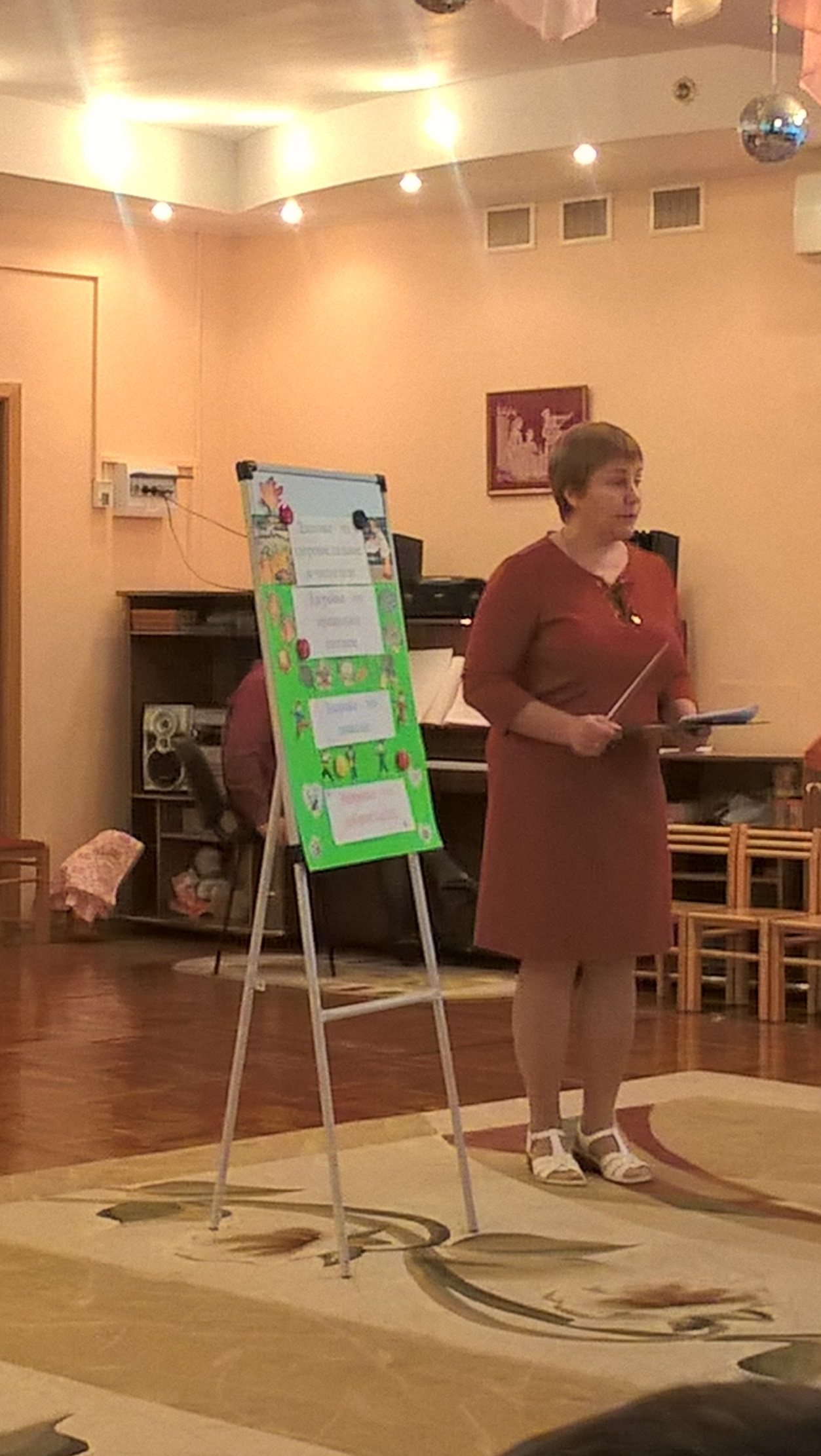 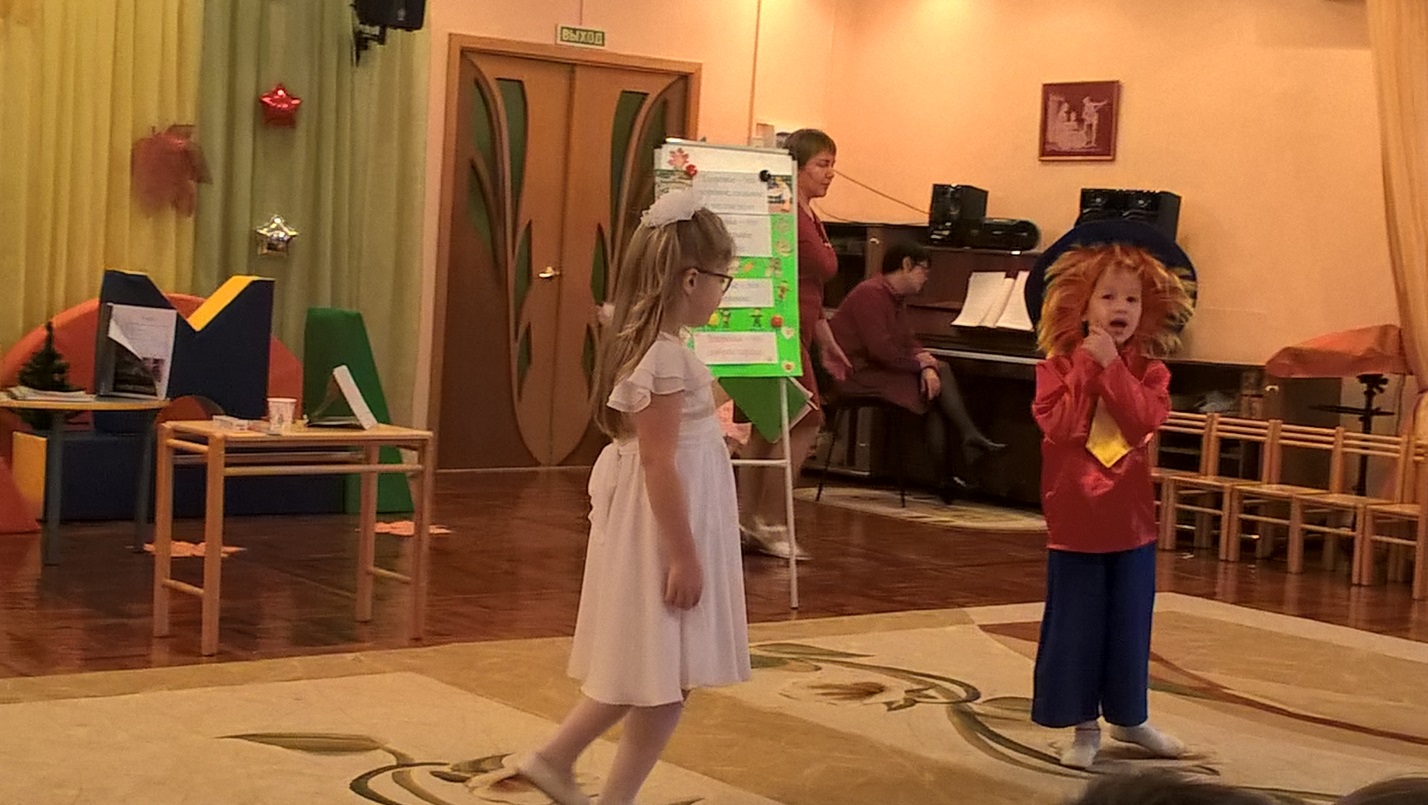 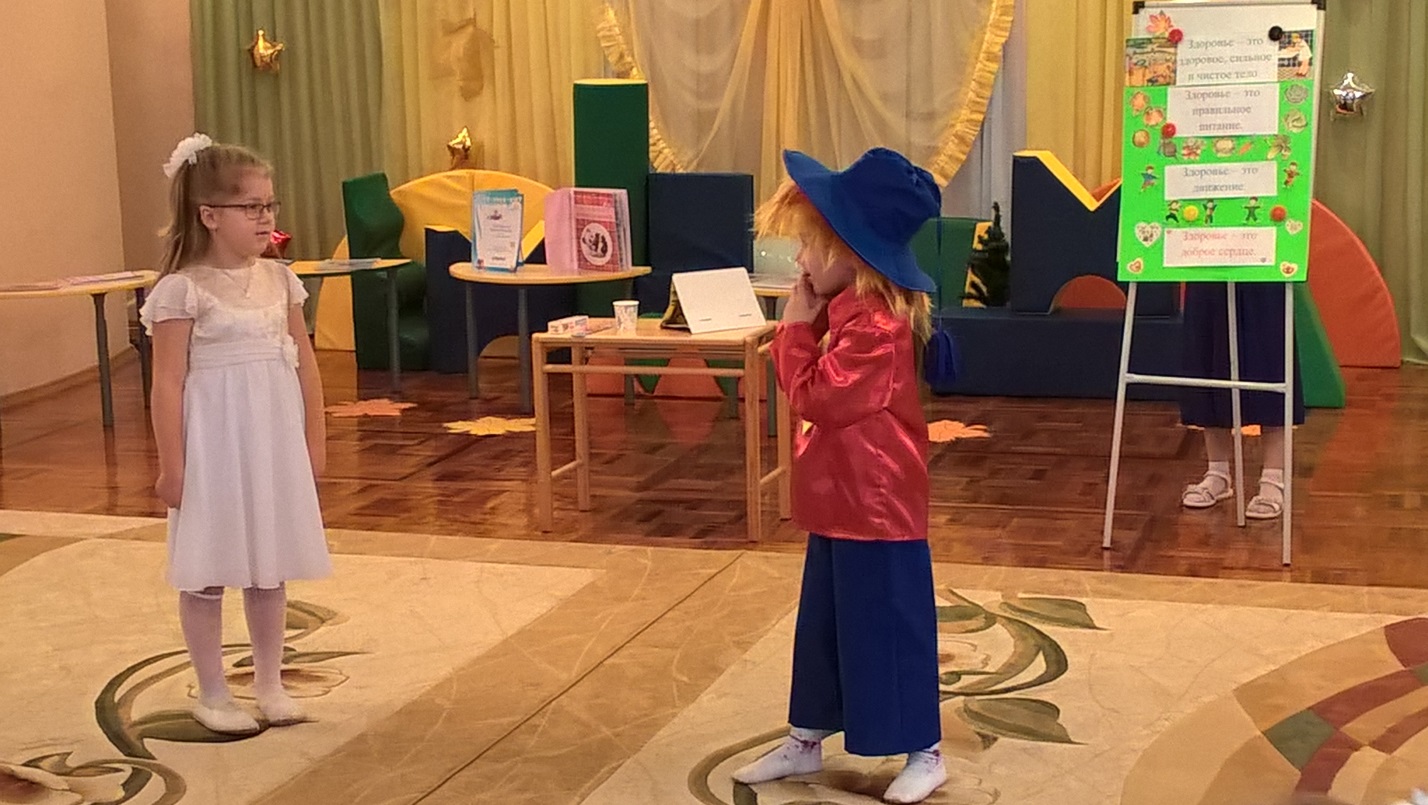 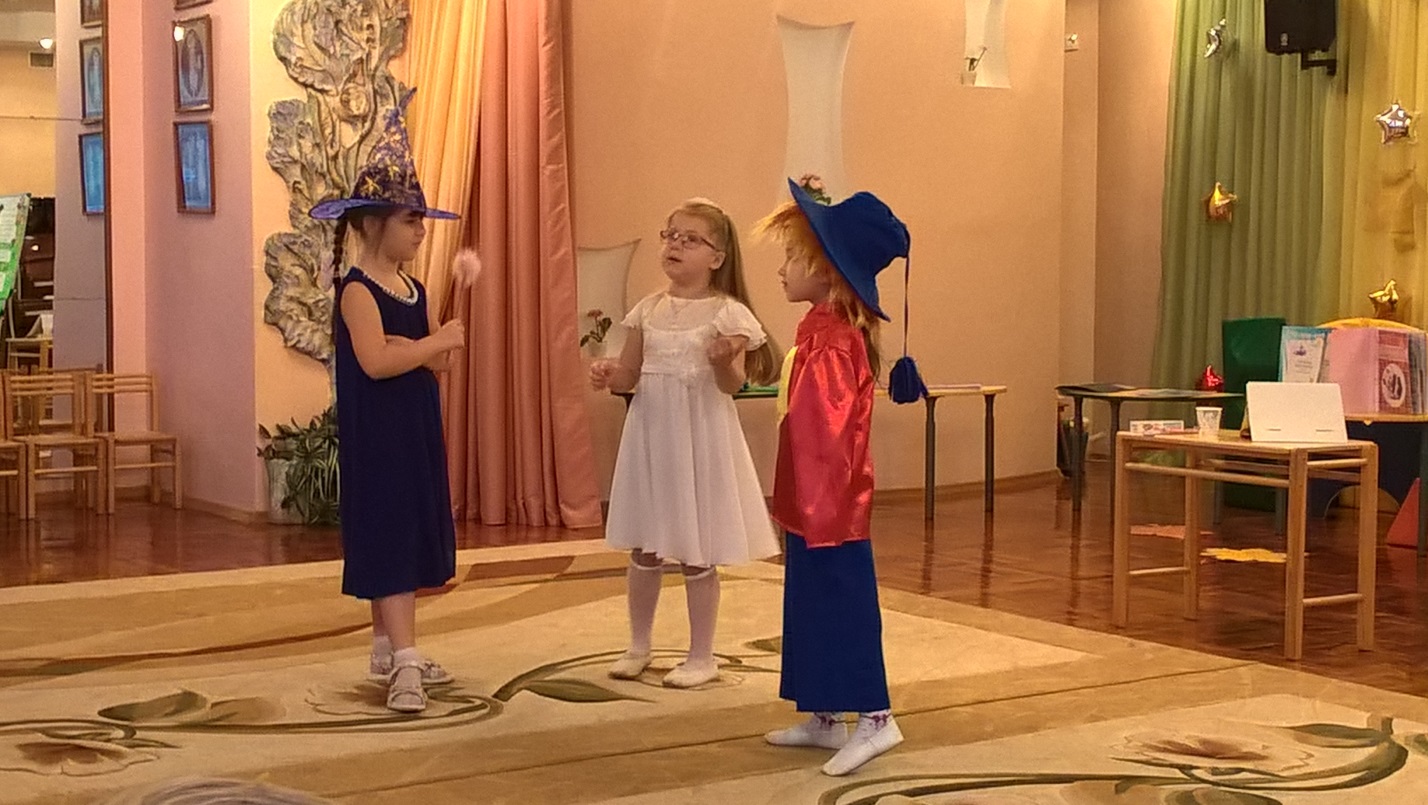 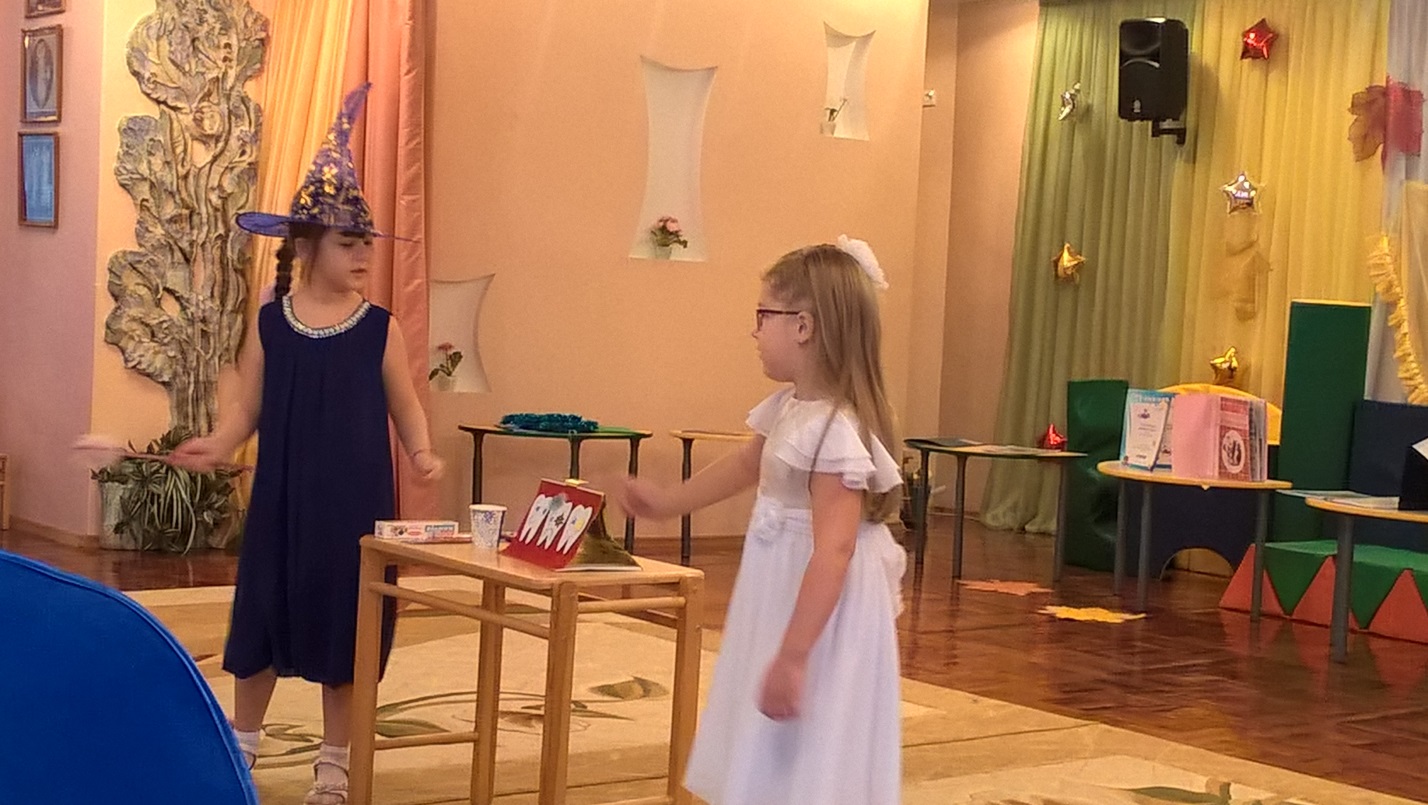 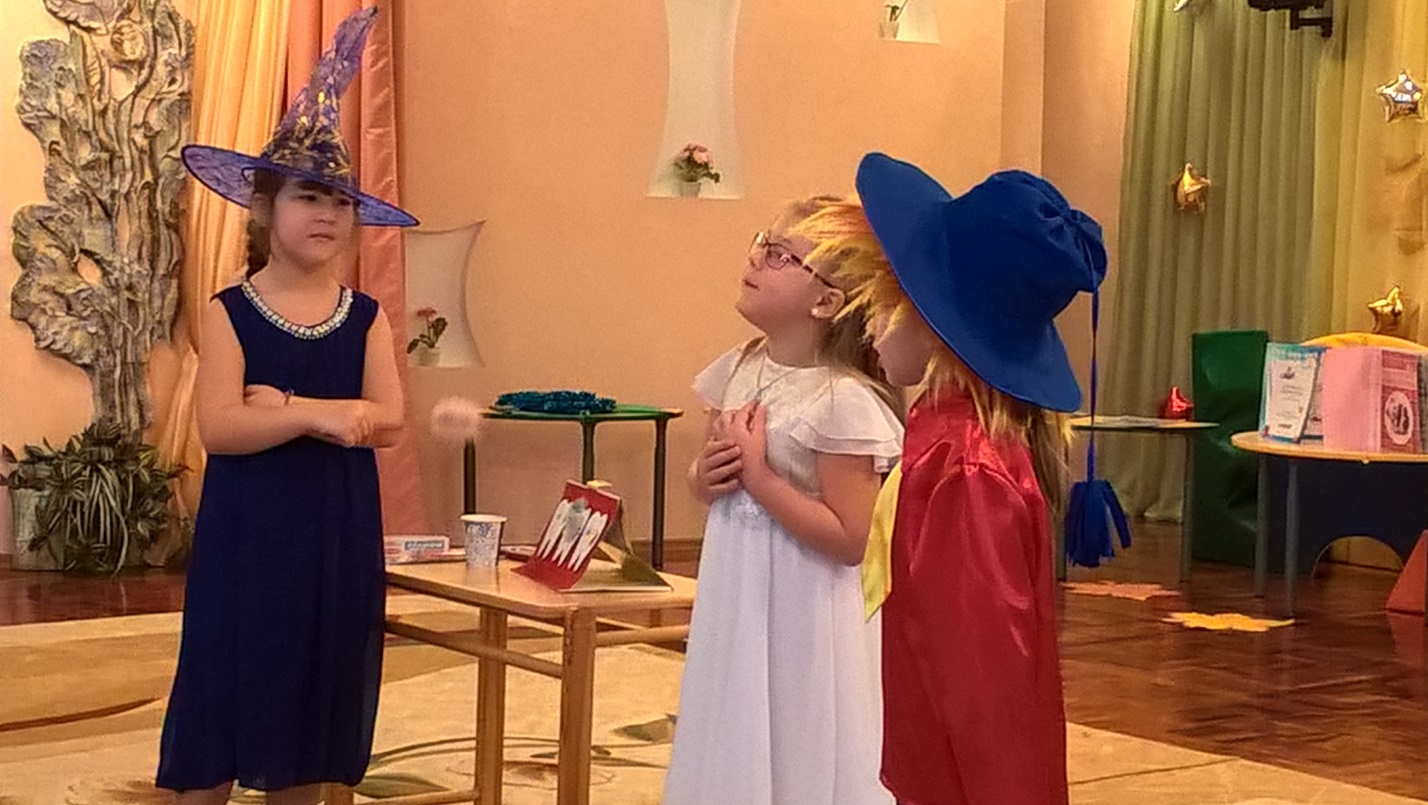 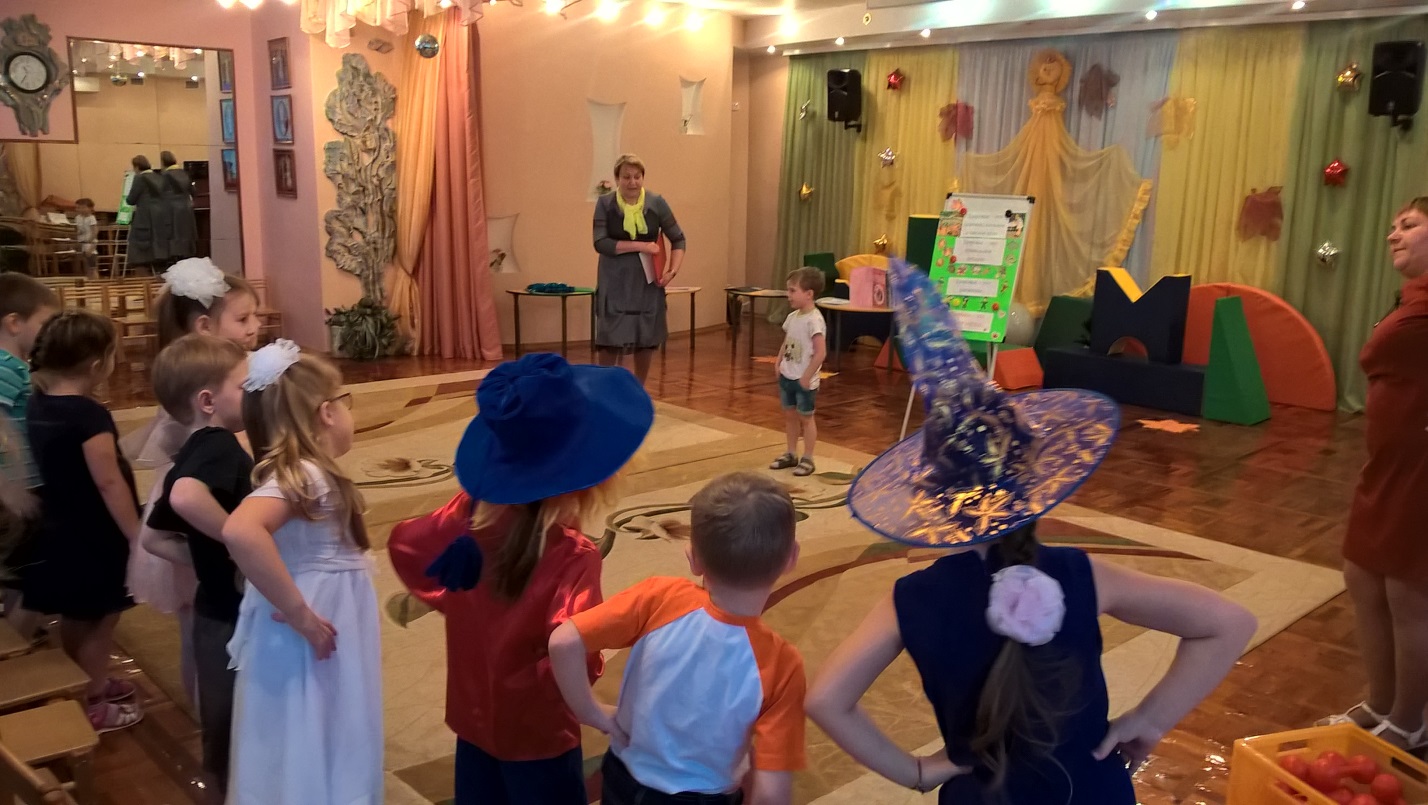 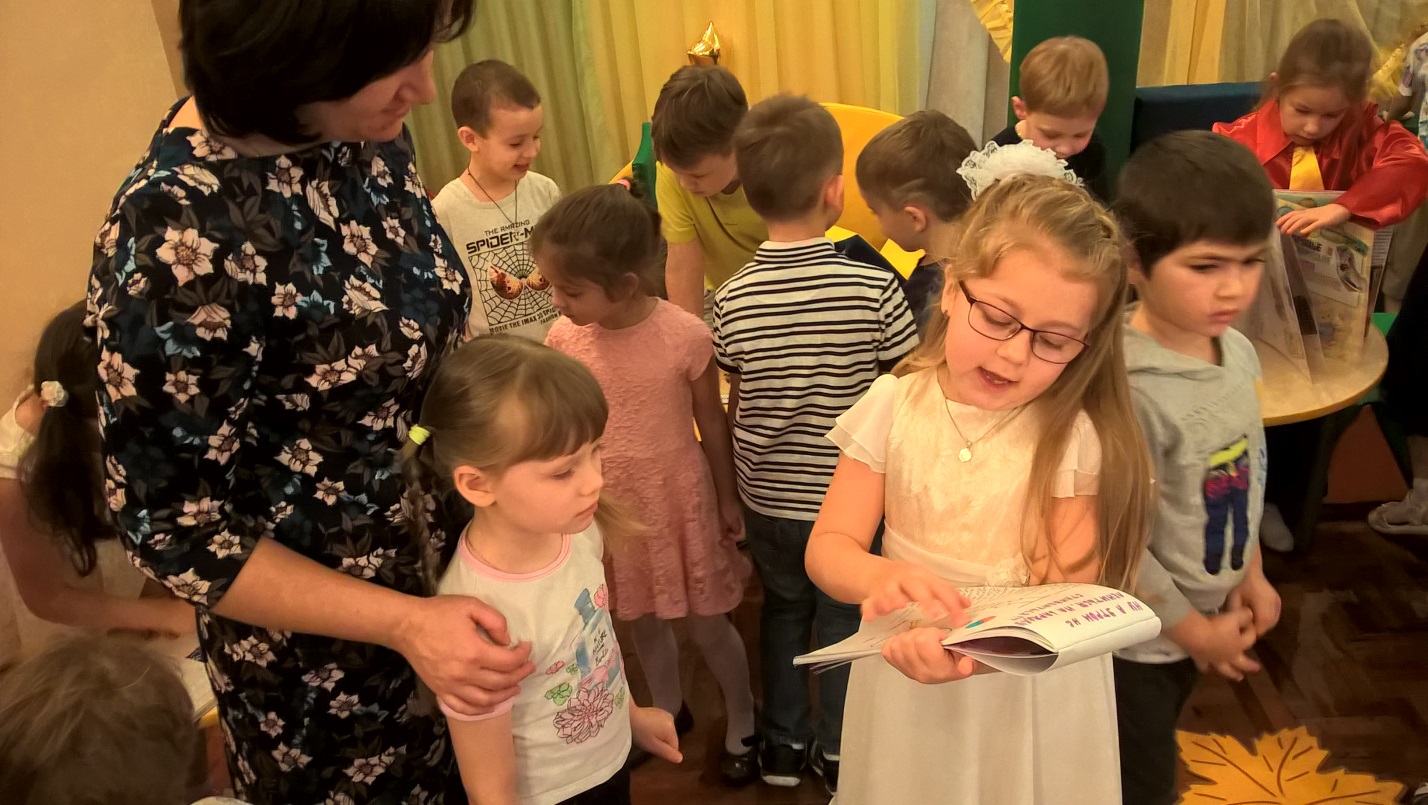 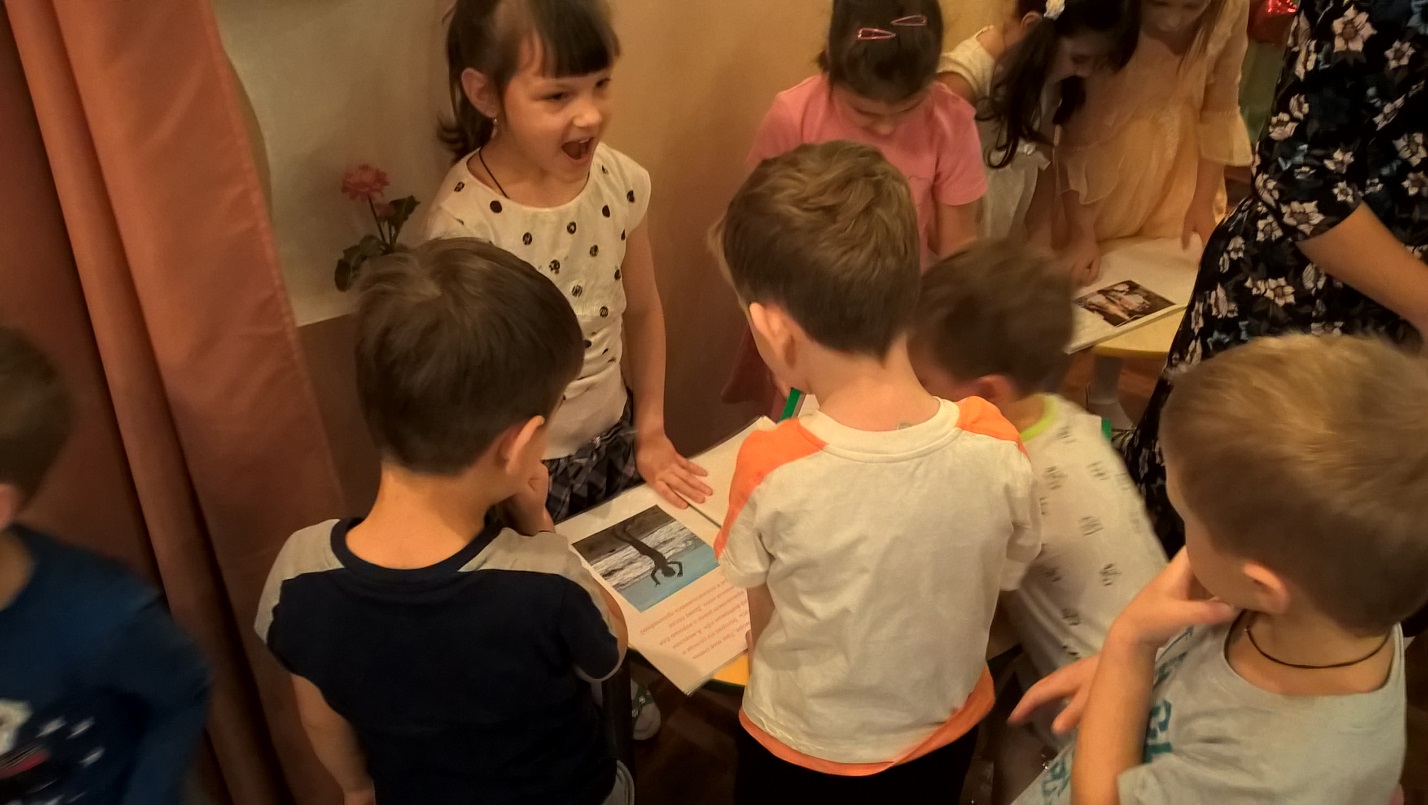 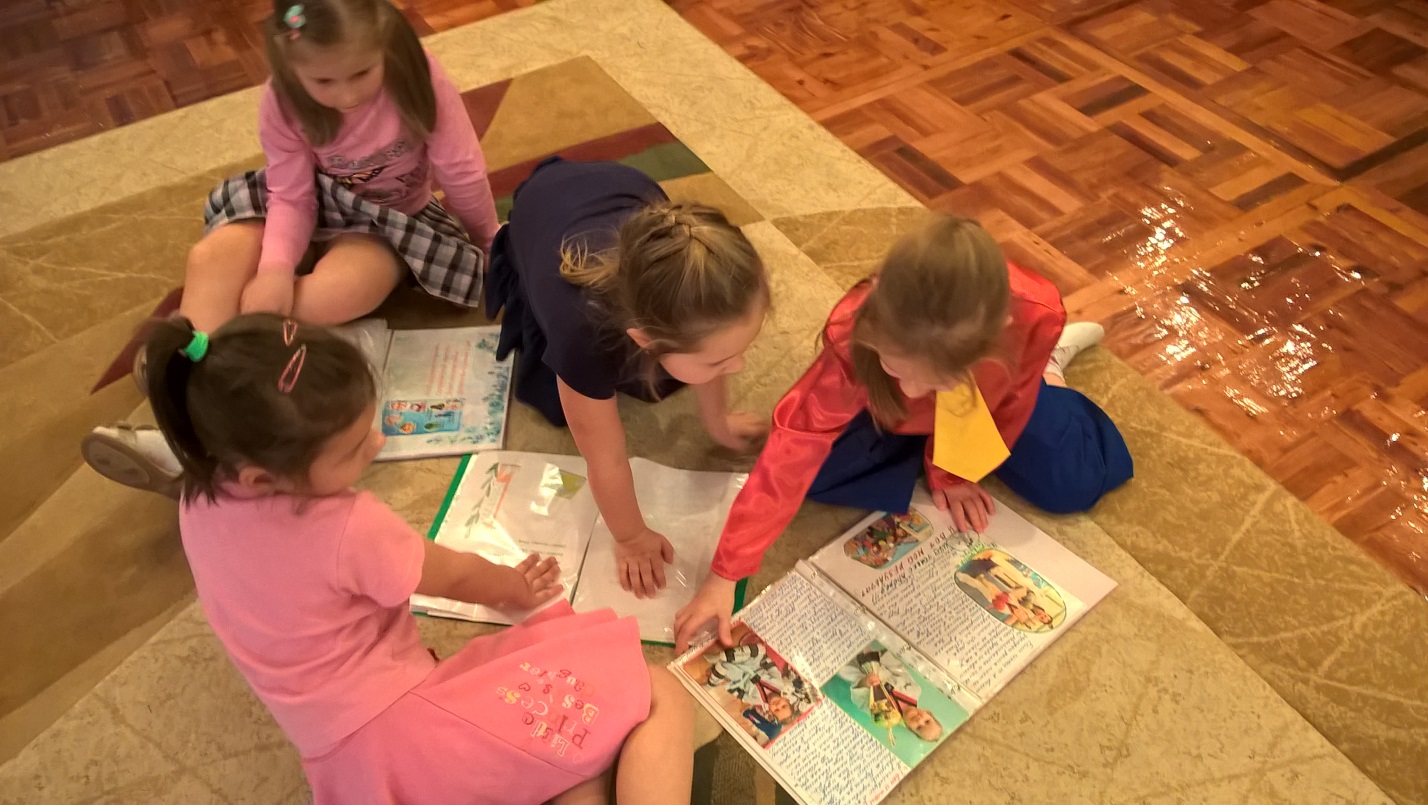 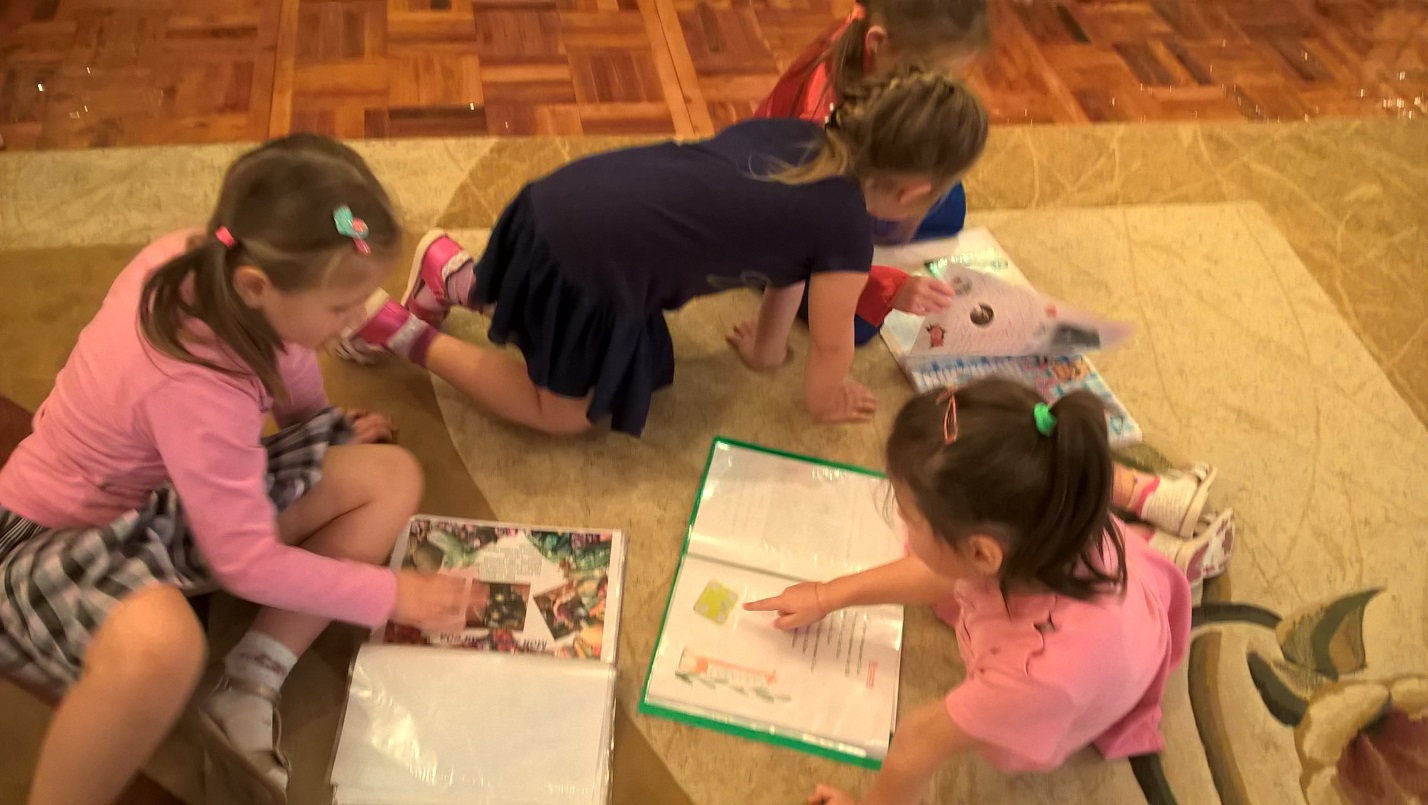 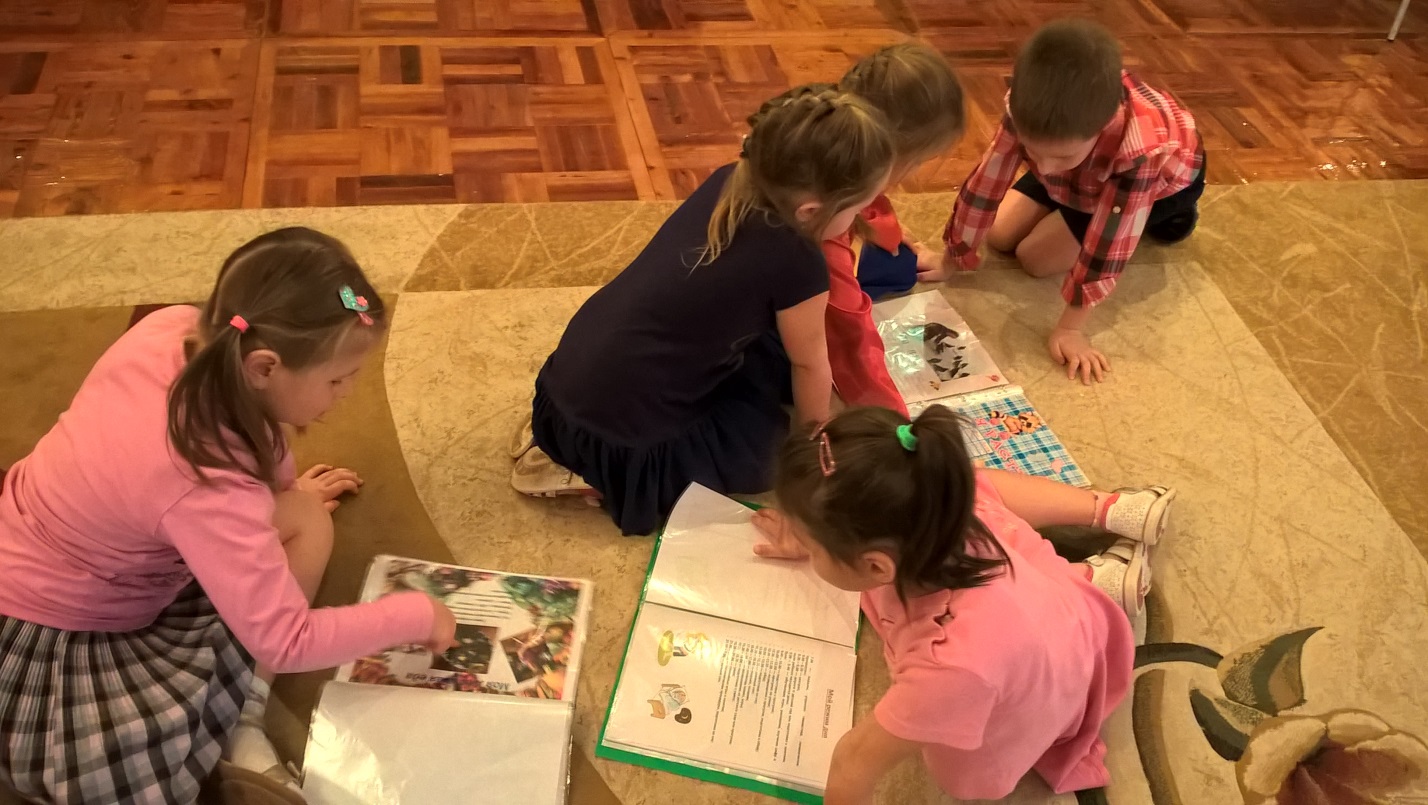 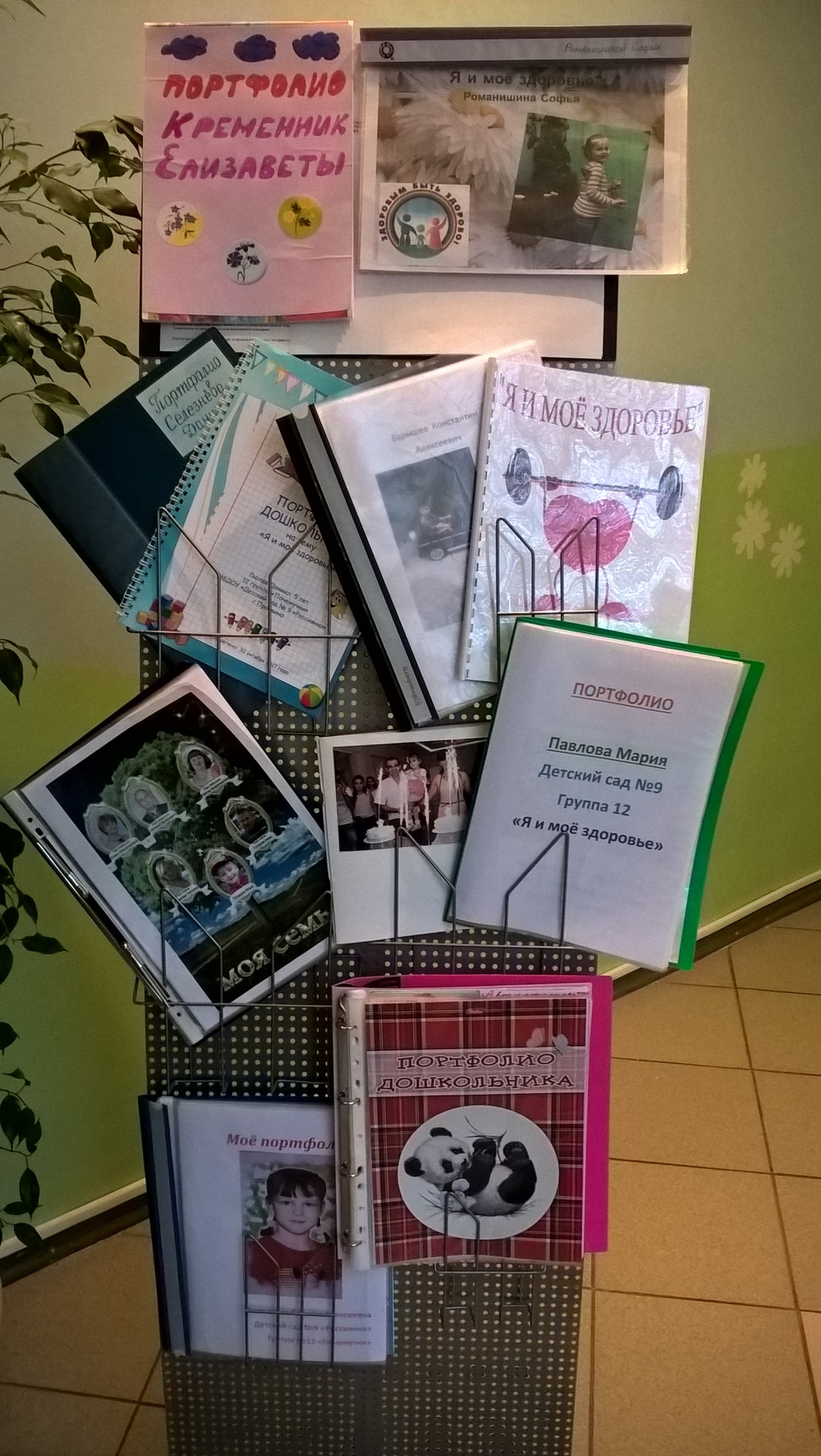 Проект: «Мы едины – в этом сила, все мы Родина - РоссияМного есть на свете, и кроме России,Всяких хороших государств и земель,    Но одна у человека родная мать –          одна у него и родина.										Ушинский К.Д.Актуальность проекта:Воспитание патриотизма у детей дошкольного возраста на сегодняшний день остается одной из самых актуальных задач. Именно на данном этапе  стремительно развиваются и закладываются общечеловеческие ценности: любовь к близким, к семье, отношение к окружающему, к родному дому, следовательно, и любви к Родине. Дети – будущее нашей Родины, они творцы истории, которую нам еще предстоит прожить. Именно  поэтому всю деятельность в группе по реализации проекта мы направляем на формирование и обогащение знаний о защитниках нашего Отечества, а также на воспитании и формировании качеств, которые в дальнейшем пригодятся детям: силу, ловкость, отвагу, трудолюбие, честность, смелость, способность защитить слабого и т.д. Работая в этом направлении, мы используем тесную взаимосвязь с родителями воспитанников. Ведь именно благодаря истории становления и развития каждой семьи закладываются глубокие нравственные понятия.Цель проекта: формирование нравственно - патриотических качеств детей старшего дошкольного возраста посредством знакомства со становлением родов войск на протяжении истории Отечества.  Задачи проекта:1. Формировать  знания детей о Российской армии, уточнять их представления о родах войск.2. Продолжать воспитывать у детей патриотические чувства к Родине, гордость за нашу историю.3. Способствовать развитию у детей познавательной активности, творческих способностей.4.Развивать и расширять коммуникативные способности детей, повышать эрудицию и интеллект.5.Вовлечение родителей к совместному сотрудничеству, с целью применения знаний нравственно-патриотической направленности в семье. Предполагаемый результат:1. Повышение знаний у детей о Российской армии.2. Проявление у детей интереса к армии, уважения к защитникам Отечества.3. Стремление детей к совершенствованию физических качеств путем формирования здорового образа жизни.4. Стремление детей отражать свои знания, впечатления, мысли и чувства в играх, в исполнении песен, в чтении стихов.5. Повышение заинтересованности родителей в формировании чувства патриотизма у детей.6. Пополнение развивающей среды группы материалами и методическими разработками.Тип и вид проекта:Групповой, средней продолжительности, комбинированный (практико-значимый, нравственно-патриотический).Модель взаимодействия участников проекта.- Воспитанники группы старшего дошкольного возраста;- Педагоги;- Родители воспитанников;-Специалисты дополнительного образования.Модель интеграции образовательных областейСоциализация-Сюжетно – ролевые игры: «Мы – матросы», «Охрана границы», «Лётчики», «На боевом посту»;-акция «Белый цветок»Художественно-эстетическое развитие-Оформление выставки «Мы едины – в этом сила, все мы, Родина - Россия»;-выставка «Военная техника»;-подготовка презентации: День защитника Отечества».Продуктивная деятельность: -изготовление поделок из бумаги «Самолеты»;-рисование портретов: «Мой папа»; -изготовление поделки «Танкисты» в технике пластилинография. Познавательное развитие-Просмотр видеофильмов и презентации «Защитники Отечества».-НОД по теме: «Защитники земли русской».Физическое развитиеСовершенствование двигательных умений и навыков, развитие координации  движений.- спортивное развлечение «Удалец - молодец»;-подвижные игры:  «Секретное донесение», «Перевяжи раненого», «Товарищ командир», «Полевой суп».Коммуникация- беседы с детьми на тему «Есть такая профессия – Родину защищать».- заучивание стихотворений «День Защитника Отечества», «Слава Армии Российской», «Наша Армия родная», «Пограничники»;- прослушивание фрагмента из симфонии А.Бородин «Богатырская симфония»;- рассматривание иллюстраций, фотографий;- разучивание песен об армии;Этапы реализации проекта:Январь1 этап – организационный- выбор темы проекта;- сбор информации и планирование воспитательно-образовательной работы в рамках проекта;-определение сроков реализации и создание условий для реализации проекта.2 этап – содержательныйЯнварь-февраль- Вовлечение детей в игровую, творческую, познавательную, продуктивную деятельность;- совместная работа детей, родителей и специалистов по созданию условий по теме проекта.3 этап – результативныйНачало февраля-Проведение с детьми бесед о российской армии, о защитниках нашей Родины;-проведение подвижных, дидактических, сюжетно-ролевых игр, спортивного развлечения;-рассматривание иллюстраций, разучивание песен, танцевальных композиций, просмотр фрагментов видеофильмов и презентаций.4 этап – итоговыйКонец февраля- обсуждение результатов;- систематизация информации;- проведение итогового мероприятия - презентация результатов проектной деятельности для родителей.Формы деятельности- Непосредственная образовательная деятельность;- Совместная деятельность педагога и воспитанников;- Самостоятельная деятельность воспитанников.Целевые ориентиры.- Дети овладели знаниями о Российской армии и том, какие качества надо в себе воспитывать, чтобы стать настоящими защитниками Отечества;- Сформированы такие нравственные качества, как – гордость за свою Родину, интерес к истории Отечества, уважение к людям мужественных профессий. - Проявляют любознательность, задают вопросы сверстникам, педагогам и родителям по данной теме;- Повысилась педагогическая компетенция педагогов и родителей.- Проявляют  активность во взаимодействии со сверстниками и взрослыми, участвующих в совместной деятельности.-На основе системного анализа результатов определены перспективы внедрения проекта в педагогическую практику.Вывод:Подводя итог проделанной работы, можно сказать, что такой способ организации в ходе реализации учебного тематического проекта позволил добиться значительных результатов с помощью объединения усилий и эффективного использования коммуникативных умений всех участников педагогического процесса. В результате проведенной работы была создана среда для нравственно - патриотического воспитания современного дошкольника. В ходе проекта у детей формировались навыки умения включаться в разговор и поддерживать его, выбирать стиль общения, проявлять активность, настойчивость в получении новых знаний.У детей появился интерес к родному Отечеству, уважительное отношение к его истории, стремление к формированию волевых качеств будущего защитника. Это нашло свое отражение в их рассказах, рисунках, совместных творческих работах.Список литературы:Л. С Гутникова «Спортивный праздник, посвященный Дню Победы». Дошкольное воспитание №4 2009г.Е.В.Евдокимова «Проектная модель гражданского воспитания дошкольников». Дошкольное воспитание№3 2005г.А.Д. Жариков «Растите детей патриотами». Книга для воспитателей детского сада. Просвещение 2008г.М.Д.Малахов «Нравственно – патриотическое воспитание дошкольников». Управление ДОУ - 2015г.О.С Ушакова « Развитие речи и творчества дошкольников» 2011г.1.М.Д.Малахов «Нравственно – патриотическое воспитание дошкольников». Управление ДОУ - 2005г.3.А.Д. Жариков «Растите детей патриотами». Книга для воспитателей детского сада. Просвещение 1980г. 4.Л. С Гутникова «Спортивный праздник, посвященный Дню Победы». Дошкольное воспитание №4 2005г. 5.О.С Ушакова « Развитие речи и творчества дошкольников» 2009г.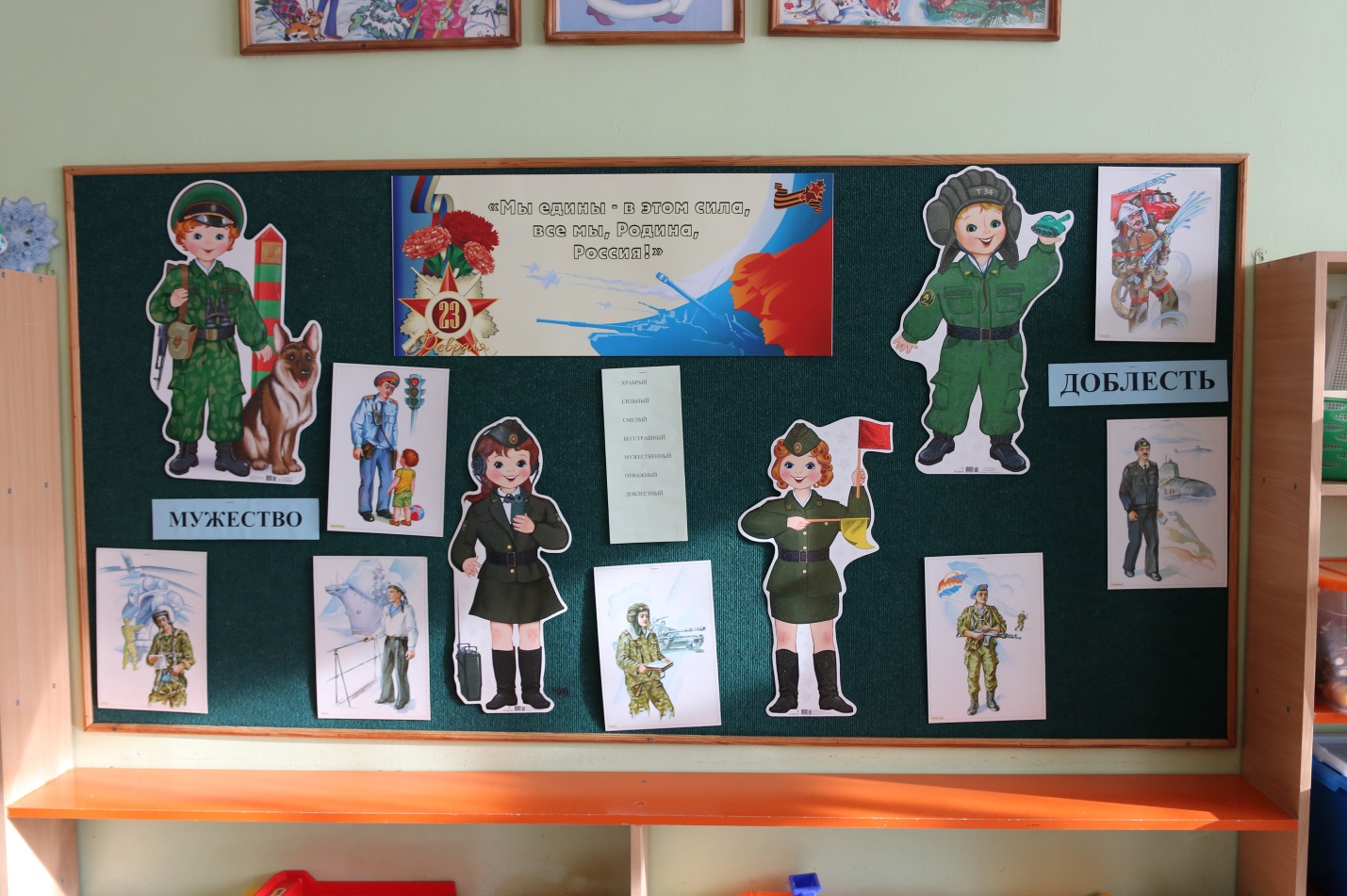 Много есть на свете, и кроме России,Всяких хороших государств и земель,    Но одна у человека родная мать –          одна у него и родина.										Ушинский К.Д.Мы гордимся своей страной, ее богатой историей, вековыми традициями и патриотизмом, которые достались нам в наследство от многих поколений наших предков.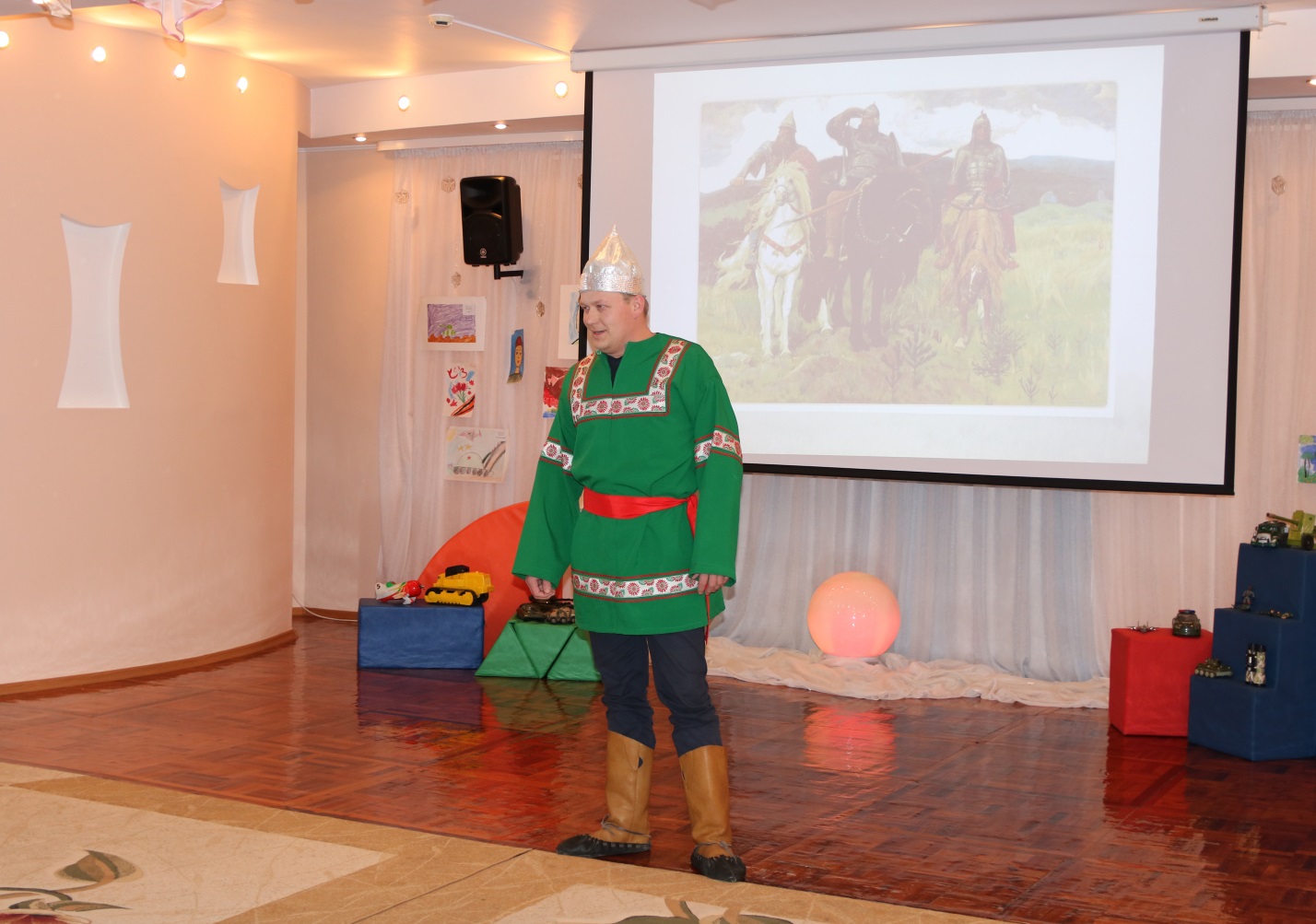  Были на Руси и славные защитники, которые не позволяли завладеть волей и свободой русского народа.Первыми защитниками Земли Русской были богатыри. Они несли дозор на границе. 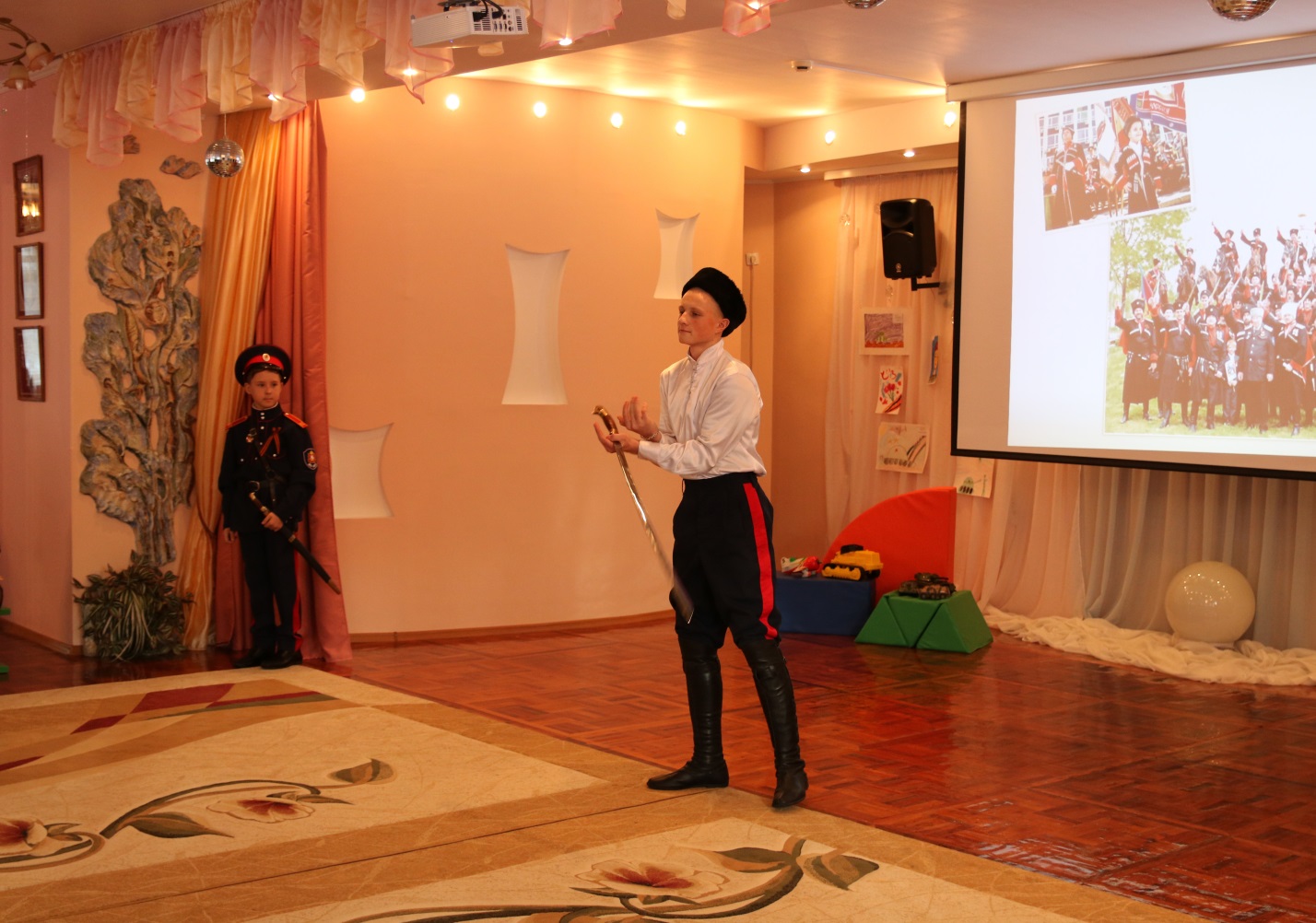  - Были в нашем государстве войска, которые состояли на службе у государства, но были и такие защитники Отечества, которые по своей доброй воле, живя в поселениях на границе страны, защищали Родину от набегов неприятеля. И называли себя эти мужественные люди казаками. - Я верю в стойкость казака! Усы, лампасы, шашка, добрый конь. С противником  в стократ превосходящих сил из боя выходил казак - непобедимый.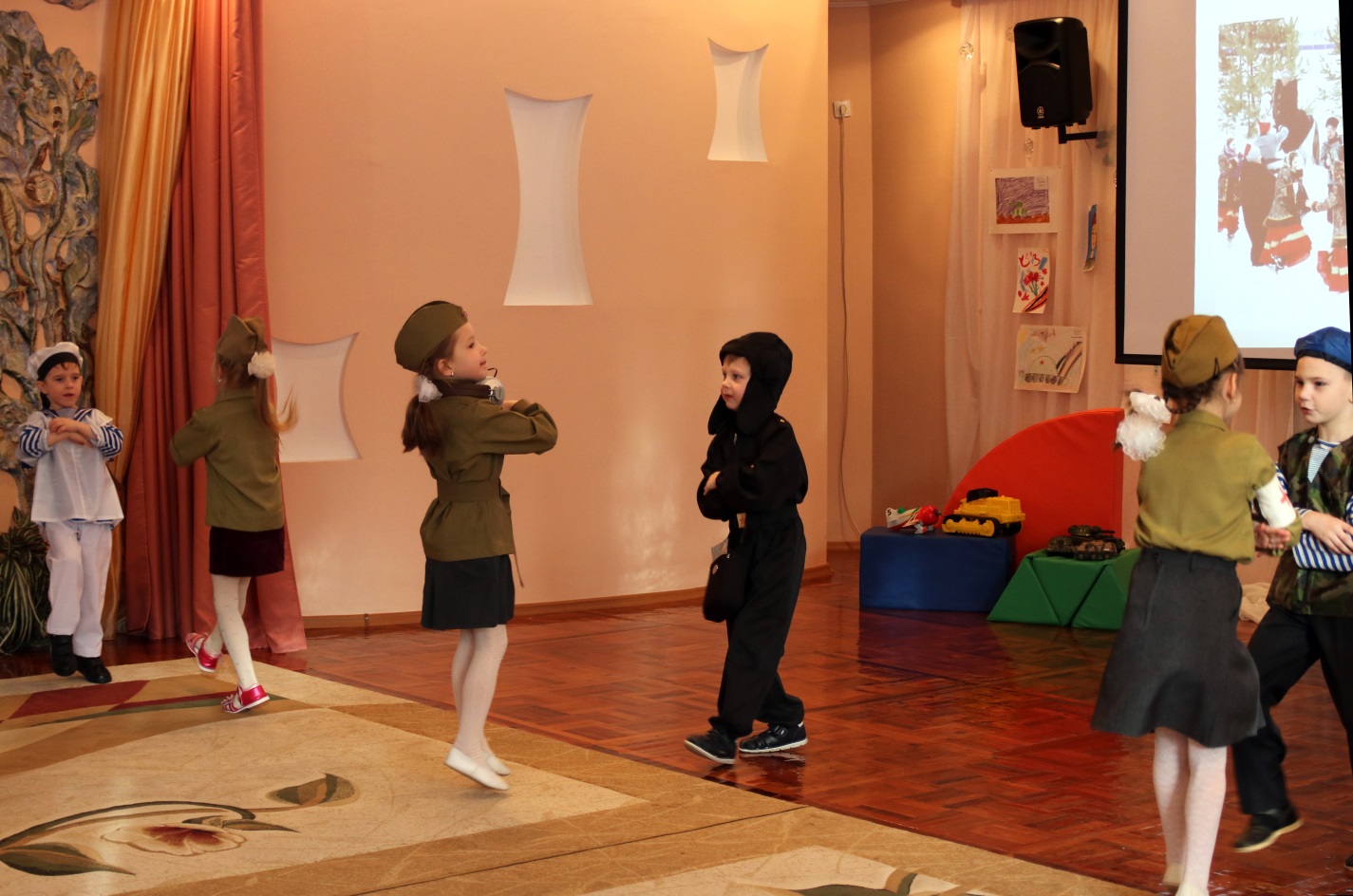 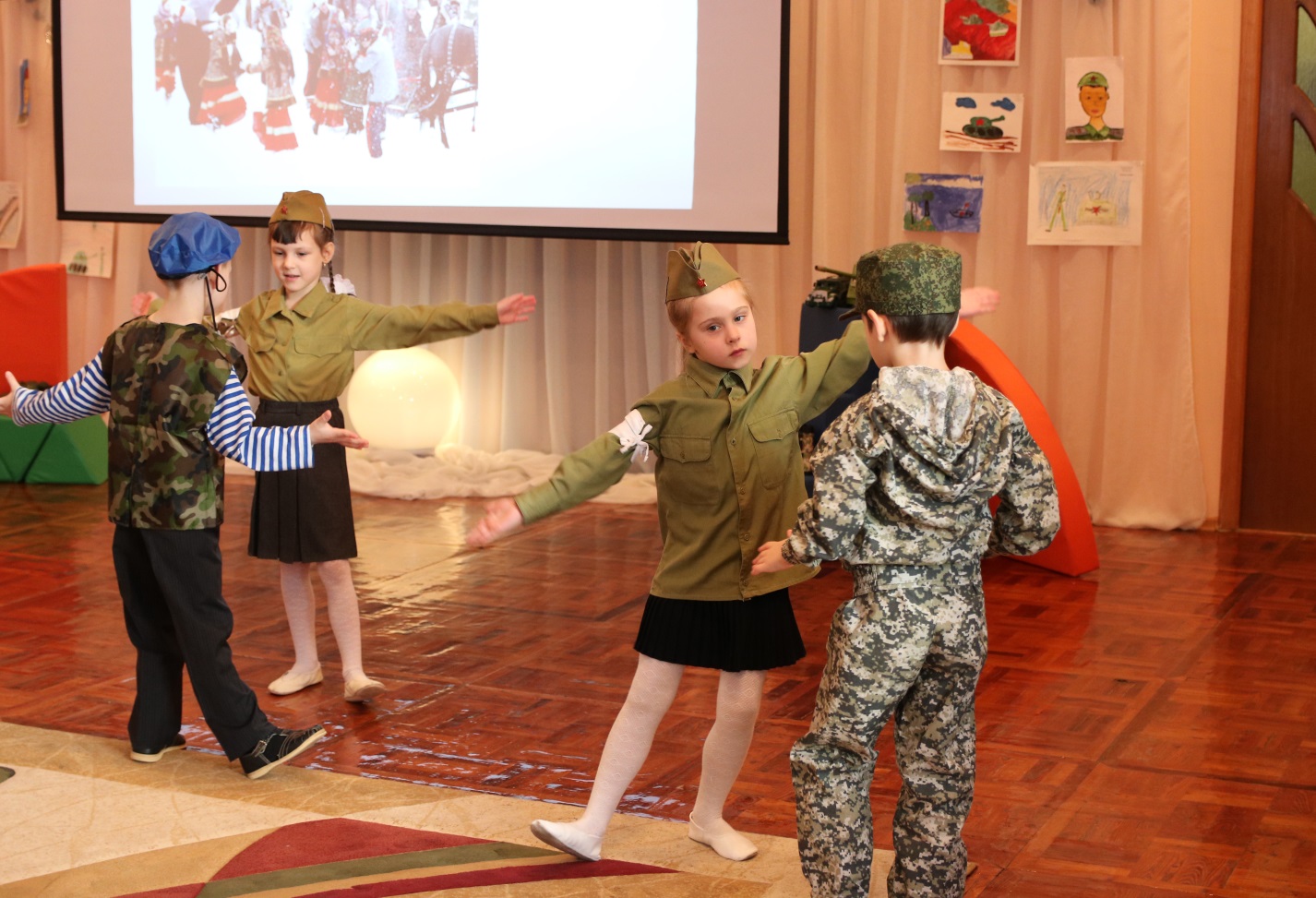 Были у казаков и праздники, а на праздниках исполняли веселые танцы и песни.Танец «Казачок»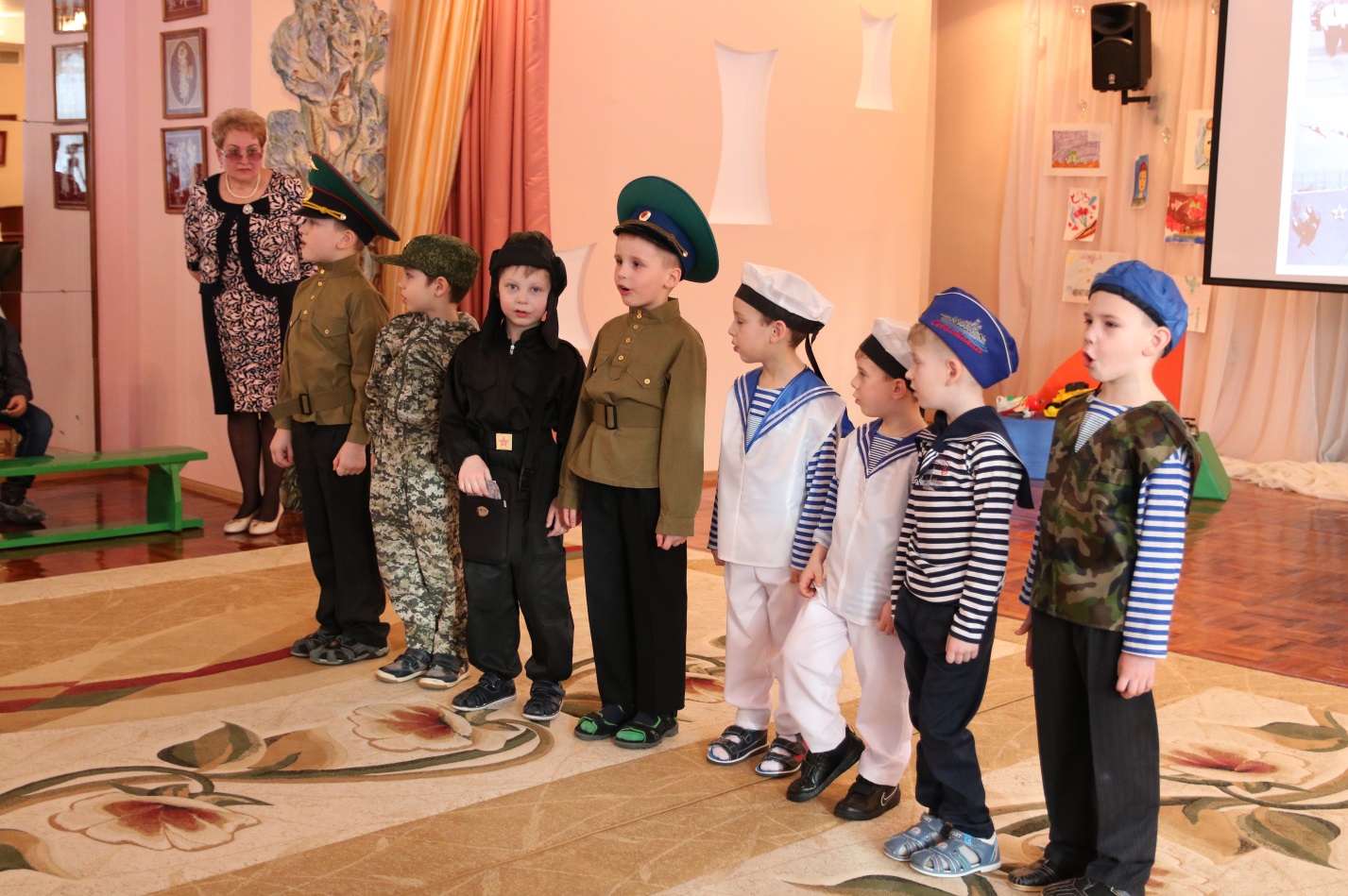 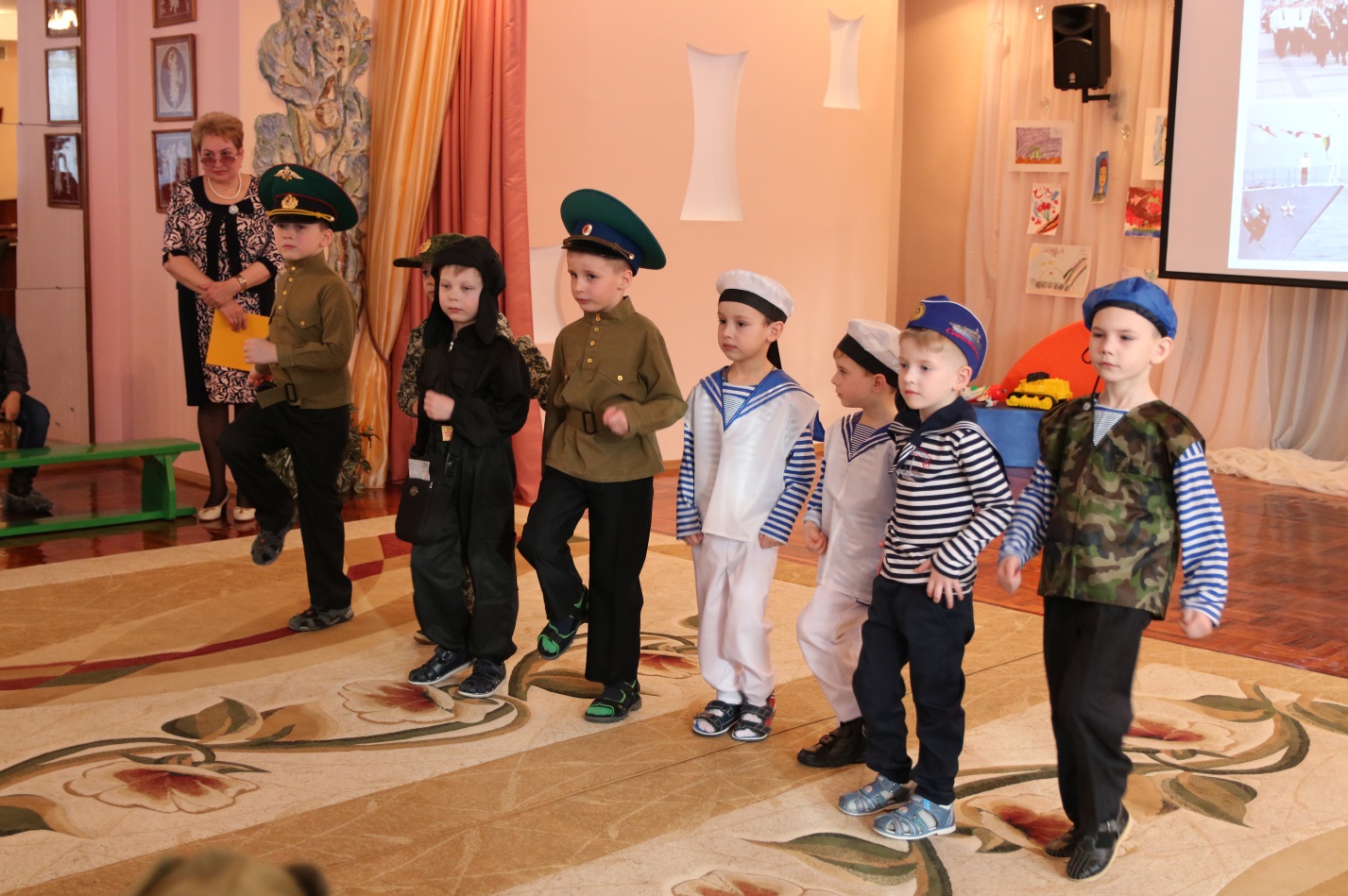  В наше время армия России мощная, непобедимая. Она защищает нашу страну на суше, водных просторах и в воздухе. Поэтому служат в армии воины разных специальностей:  Конкурс: «Доставь донесение»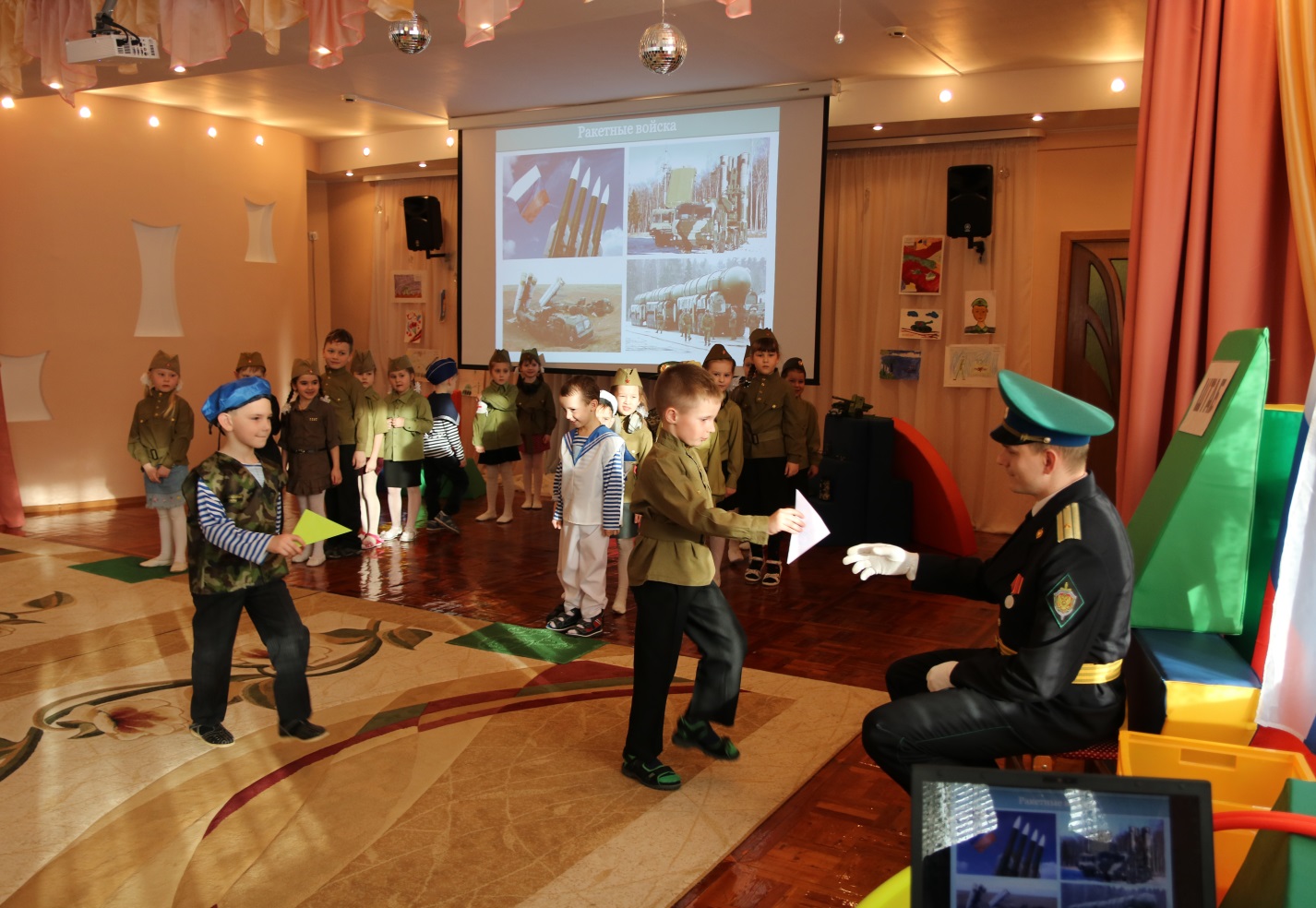 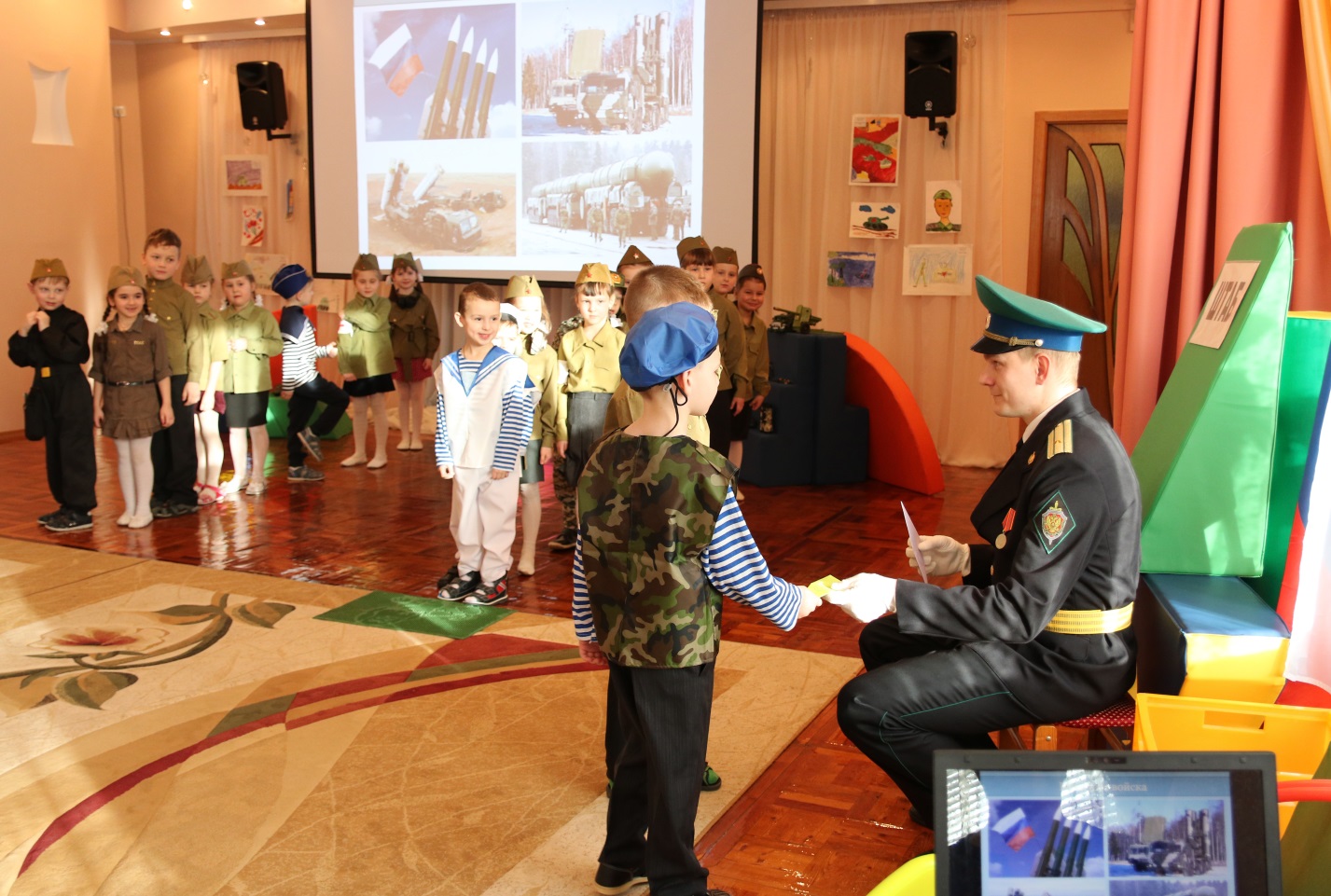 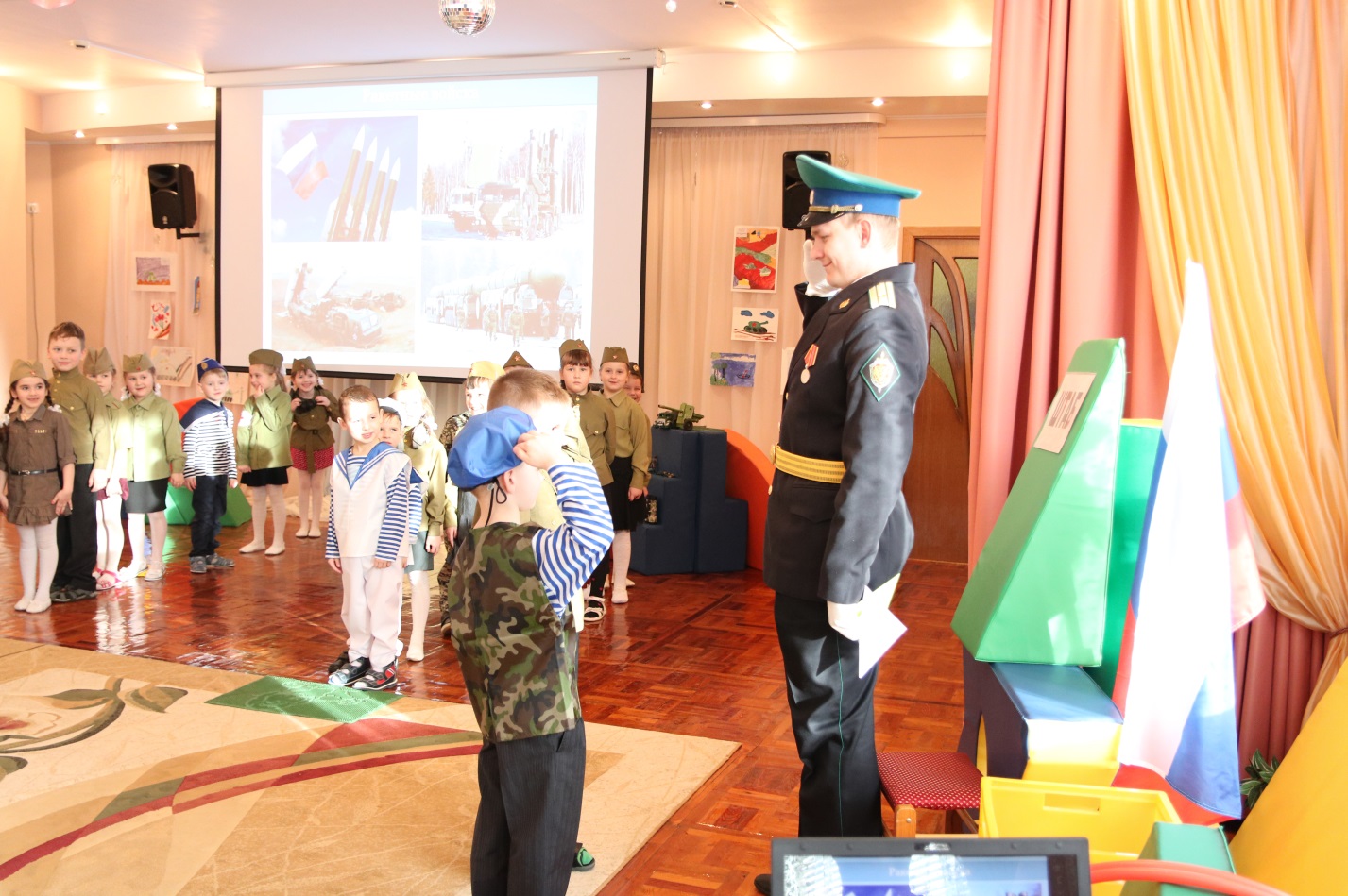 Дети - будущее России, будущее всей страны!И только лишь наши дети - творцы того, что дальше будет!Пусть ими славиться страна,Ведь в них живет большая силаИ будет лишь расти она,Живи любимая Россия!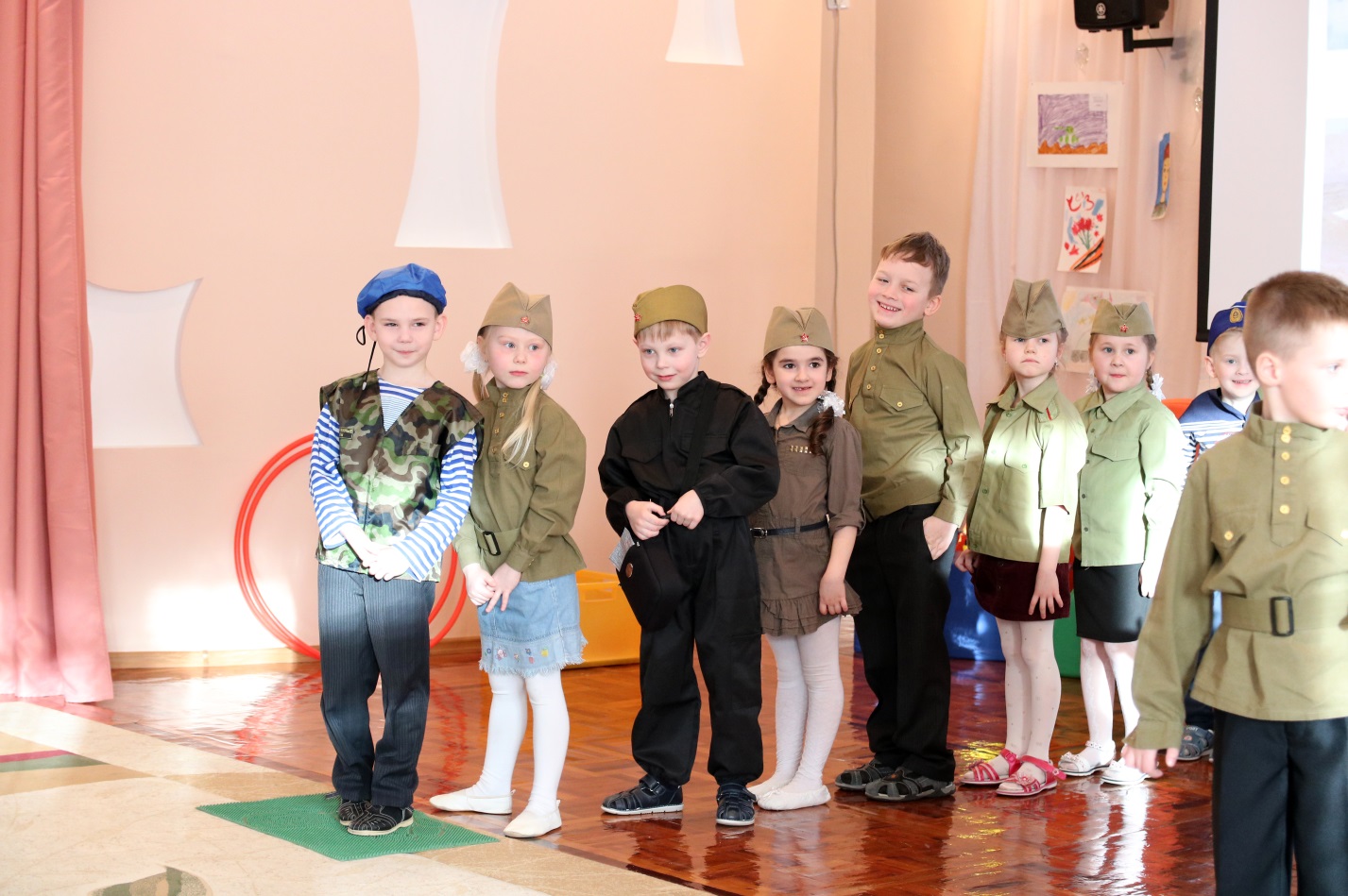 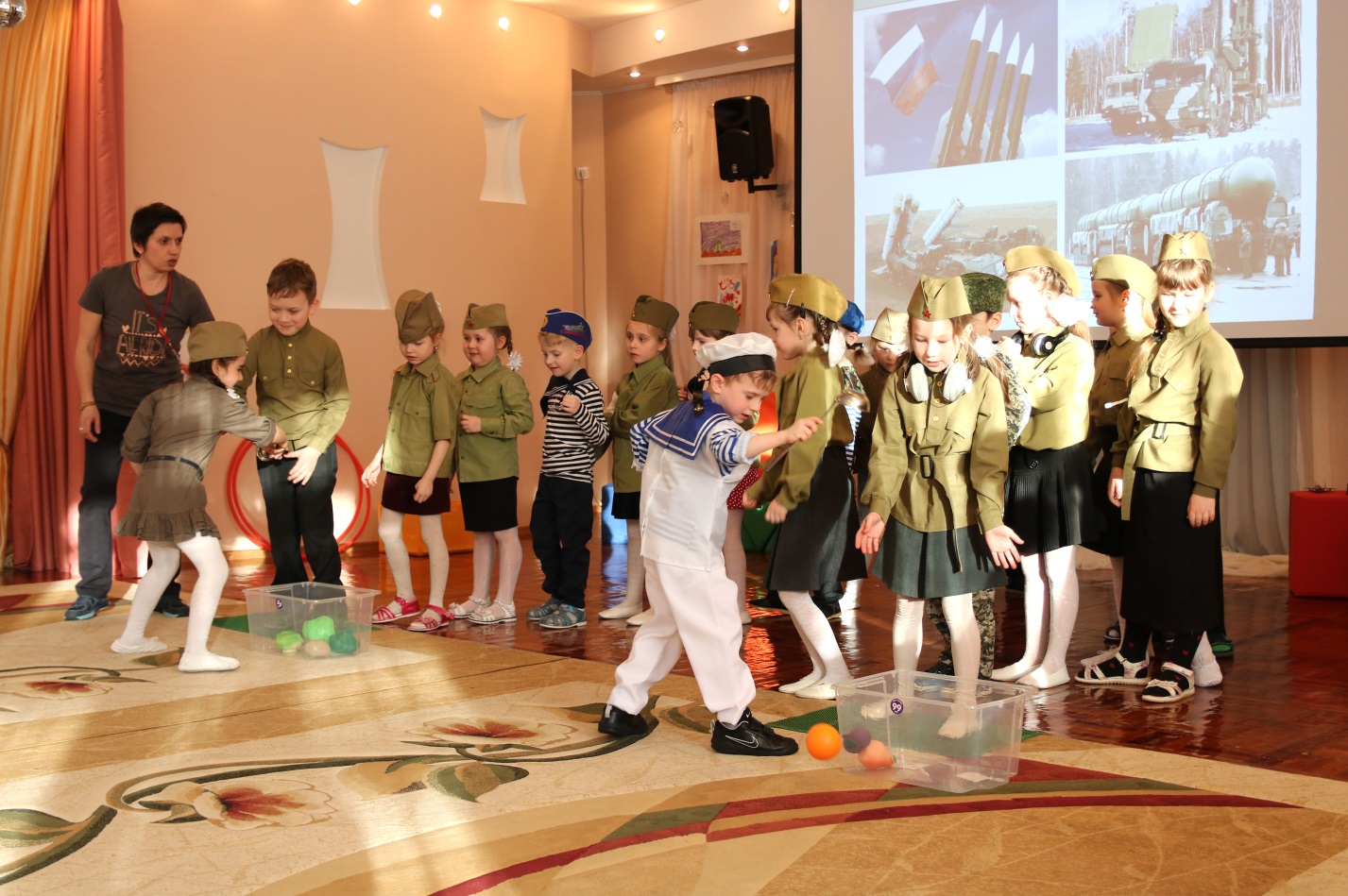 Война, войной, а обед по расписанию.Сейчас мы с вами будем готовить полевой суп для солдат.Конкурс: «Полевой суп»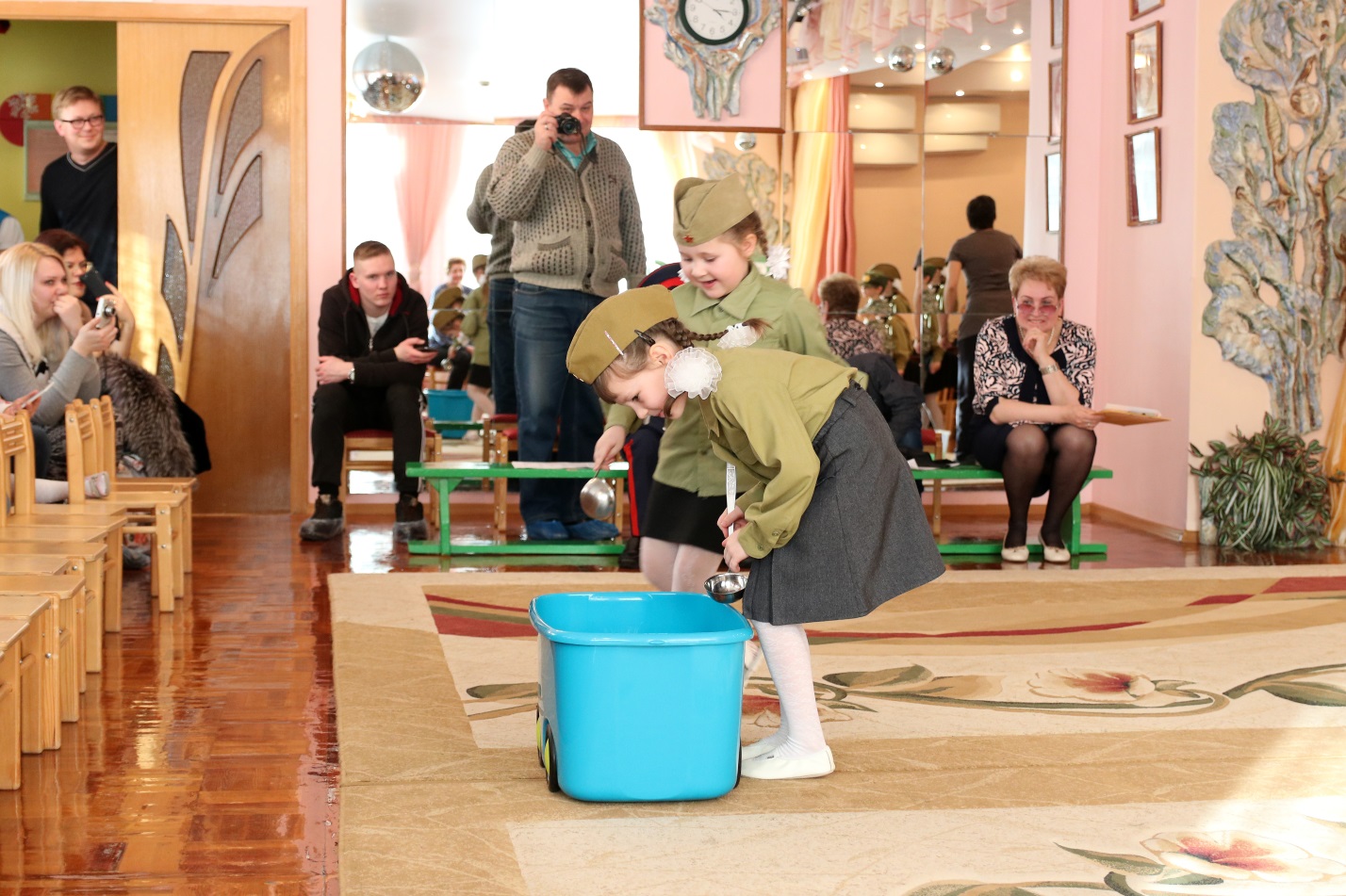 Наряду с солдатами и командирами, на войне есть еще одна профессия, без которой никак нельзя. Это профессия военного врача. Сколько жизней спасли врачи в годы войны. И сейчас мы приглашаем участников конкурса.Конкурс: «Военный доктор»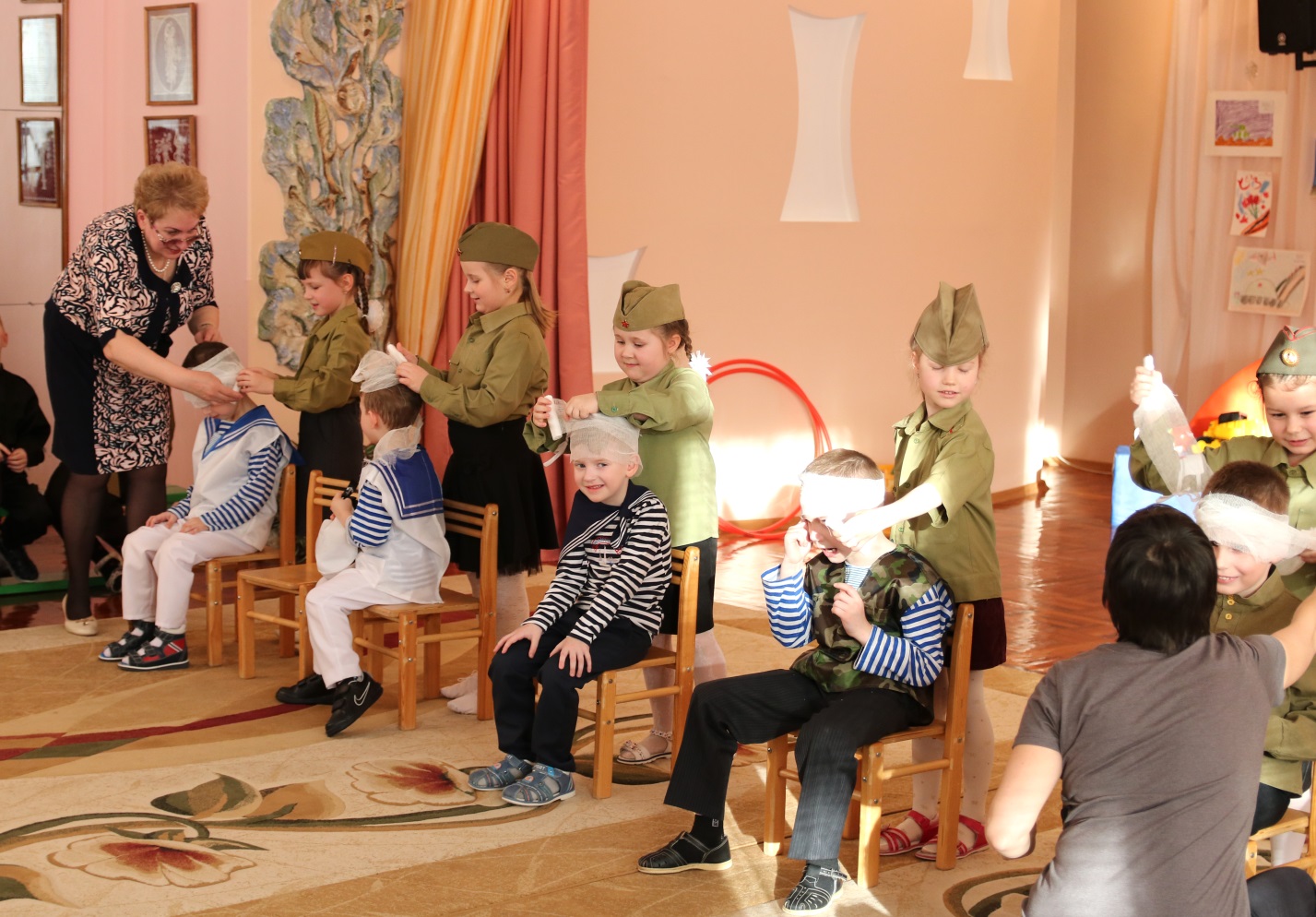 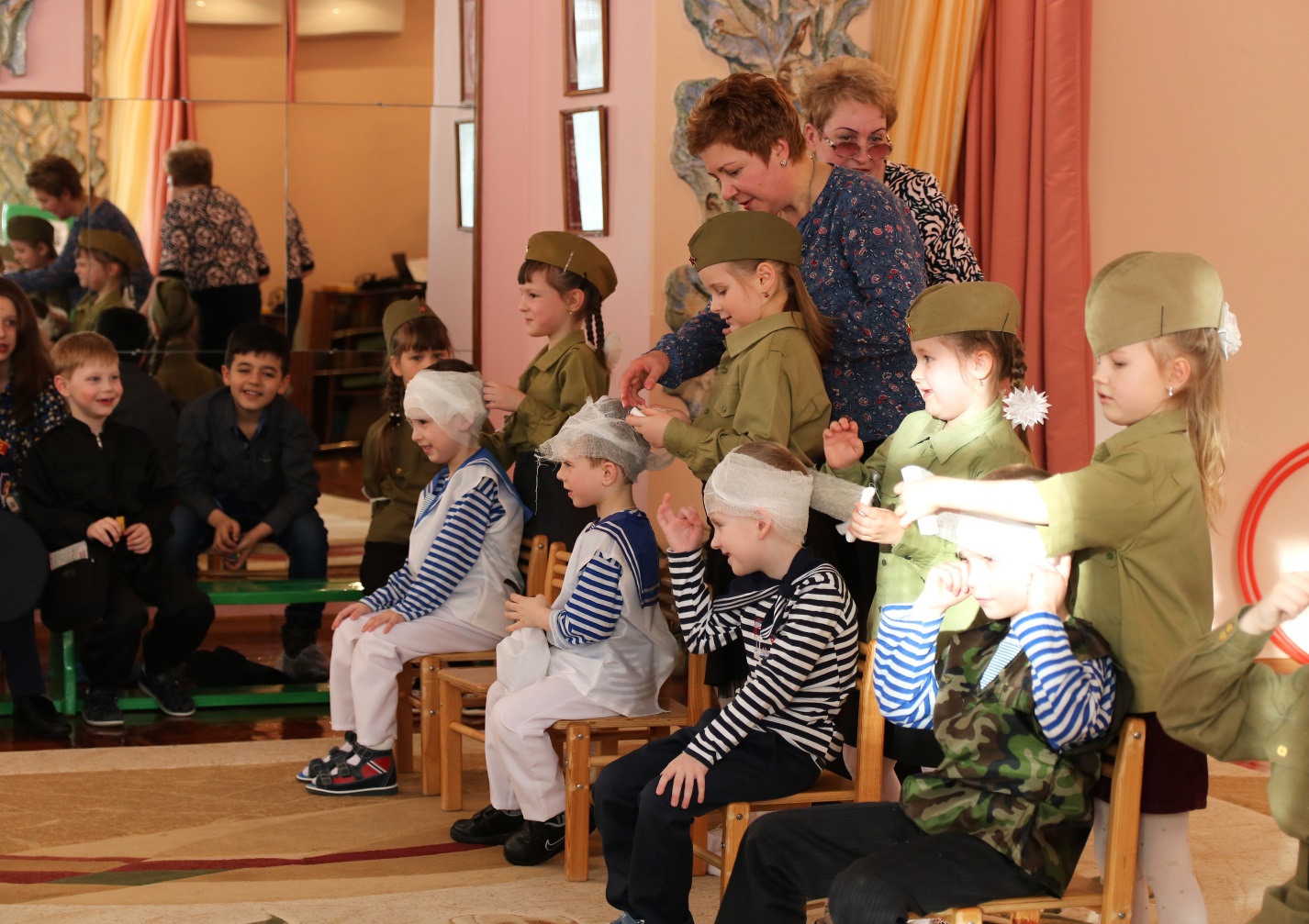 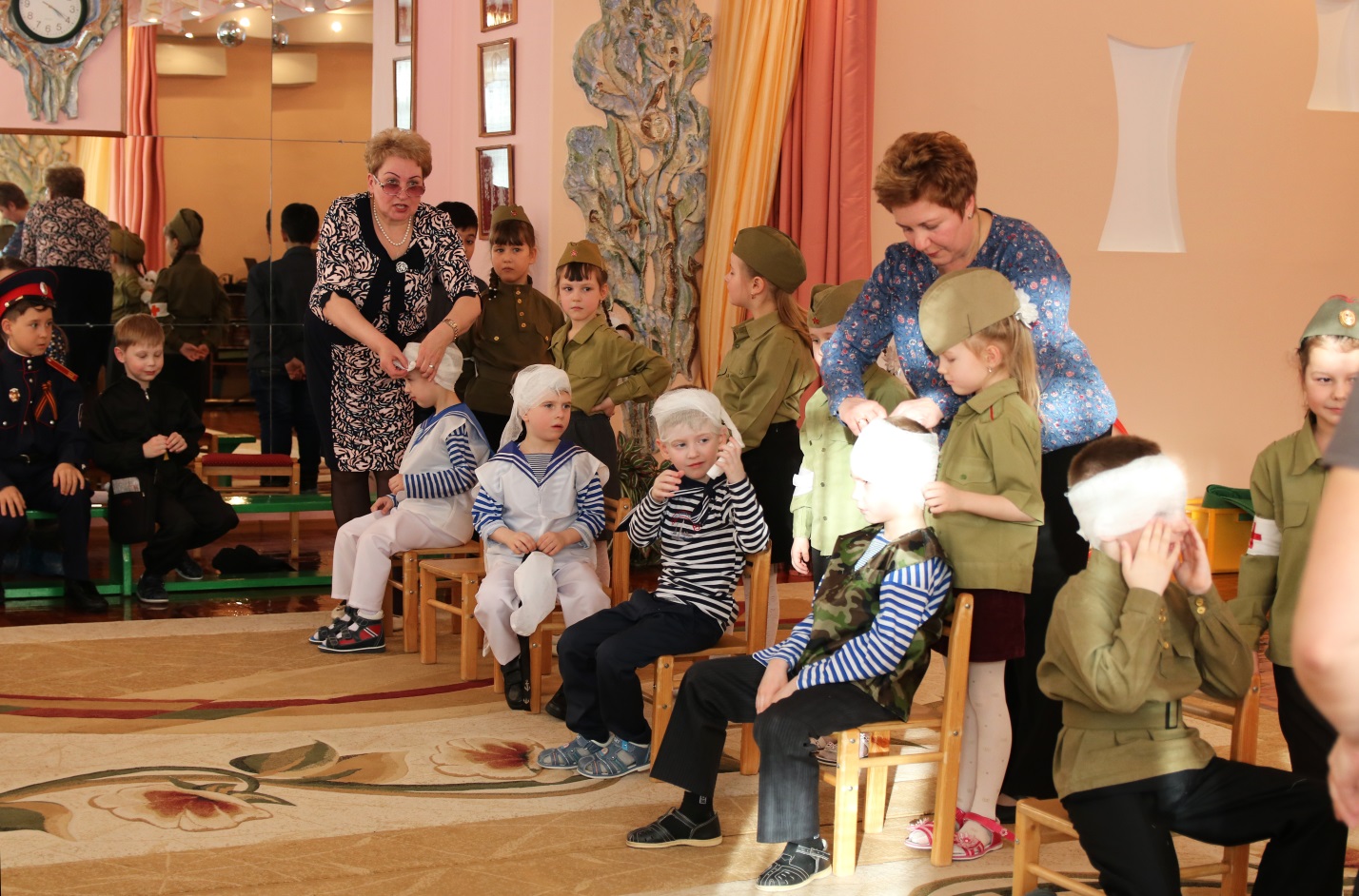 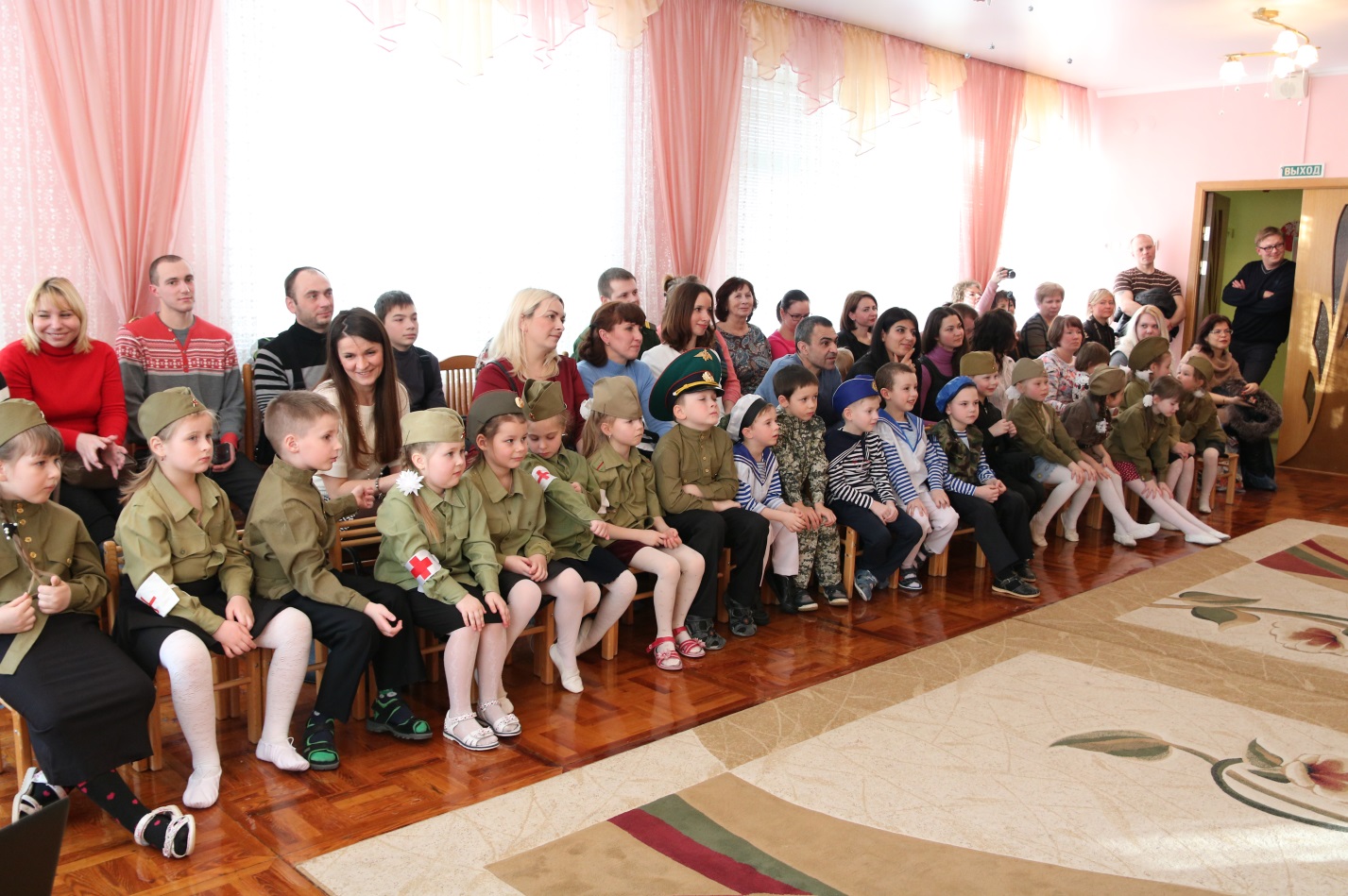 Обращение офицера к детям: Ребята! Служба в Армии это  «и опасно, и трудно». Военнослужащие часто рискуют жизнью и здоровьем, защищая мир и покой на земле. Они должны любить свою Отчизну и свой народ, иметь глубокие знания, крепкое здоровье, быть готовы быстро и четко выполнить любой приказ. Все военные готовы в любой момент защищать мирное население. Военный - профессия героическая, уважаемая и нужная! Вы все молодцы! Отлично справились со всеми испытаниями. 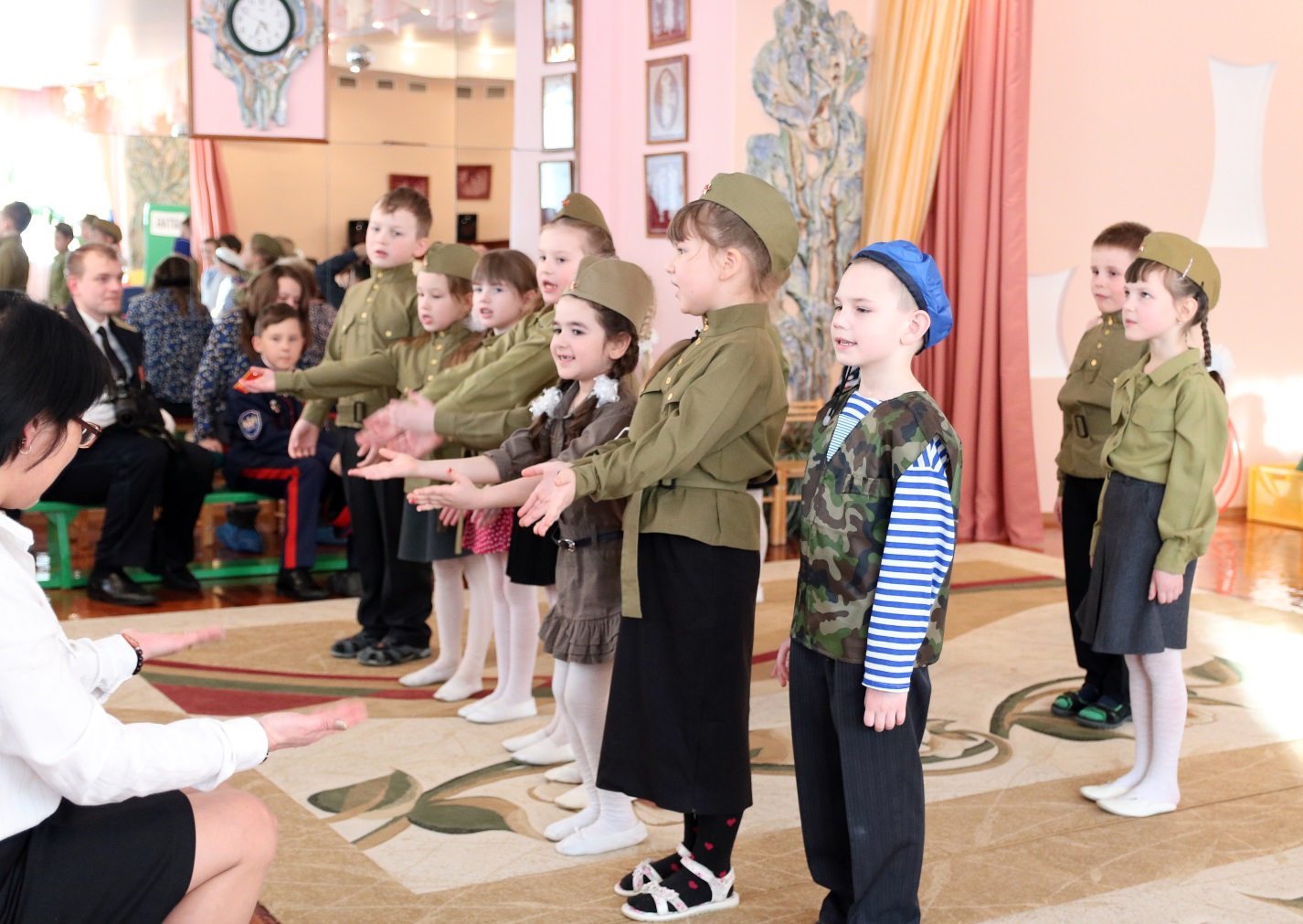  Мы всегда должны держаться вместе, тогда нас не сломят ни буря, ни война! Если мы будем едины, в нашей стране будет мир, покой и тишина!Песня «Здравствуй, Родина моя»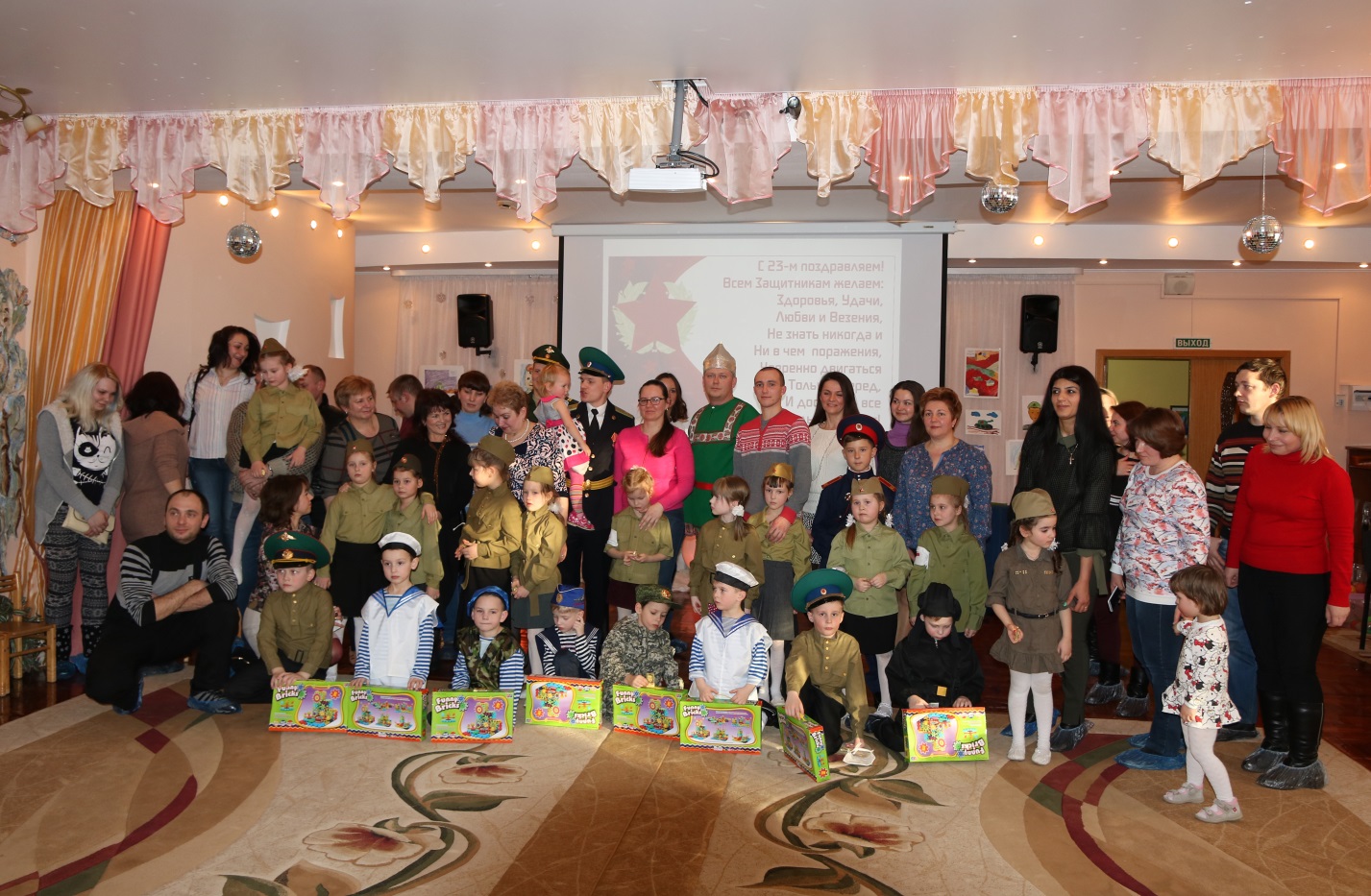 Мы едины – в этом сила, все мы, Родина – РОССИЯ!!!